Федеральное государственное бюджетное образовательное учреждение высшего образования «Красноярский государственный медицинский университет имени профессора В.Ф. Войно-Ясенецкого» Министерства здравоохранения  Российской ФедерацииИнститут последипломного образованияОсновная профессиональная образовательная программа высшего образования – программа подготовки кадров высшей квалификации в ординатурепо специальности 31.08.77  Ортодонтияквалификация - специалисточная форма обучениясрок освоения ООП - 2 года2017 годФедеральное государственное бюджетное образовательное учреждение высшего образования «Красноярский государственный медицинский университет имени профессора В.Ф. Войно-Ясенецкого» Министерства здравоохранения  Российской ФедерацииИнститут последипломного образованияУТВЕРЖДАЮРектор ГБОУ ВПО КрасГМУ им. проф. В.Ф. Войно-ЯсенецкогоМинздрава Россиид.м.н., профессор И.П. Артюхов«____» _____________2016 г.ОСНОВНАЯ ПРОФЕССИОНАЛЬНАЯ ПРОГРАММА ВЫСШЕГО ОБРАЗОВАНИЯ – ПРОГРАММА ПОДГОТОВКИ КАДРОВ ВЫСШЕЙ КВАЛИФИКАЦИИ В ОРДИНАТУРЕ  по специальности 31.08.77 ОртодонтияБлок 1 Базовая частьСпециальные дисциплины - 936 час., 26 ЗЕСмежные дисциплины - 144 час., 4 ЗЕФундаментальные дисциплины - 144 час., 4 ЗЕВариативная частьДисциплины по выбору - 432 час., 12 ЗЕБлок 2 ПрактикиОбучающий симуляционный курс - 108 час., 3 ЗЕ.Практика (базовая часть)- 2592 час., 72 ЗЕ.Блок 3Государственная (итоговая) аттестация - 108 час., 3 ЗЕ.Трудоемкость - 4320 всего час., 120 ЗЕКрасноярск 2017 годПри разработке рабочей программы учебной дисциплины в основу положены:1. Приказ Минздрава России от 27 августа 2014 № 1128 «Об утверждении федерального государственного стандарта высшего образования по специальности 31.08.77 - Ортодонтия (Очное, Ординатура, 2.0) (уровень подготовки кадров высшей квалификации)»;2. Стандарт организации «Основная профессиональная образовательная программа высшего образования – программа подготовки кадров высшего образования в ординатуре СТО 7.5.09-16»Основная профессиональная образовательная программа высшего образования – программа подготовки кадров высшего образования в ординатуре одобрена на заседании кафедры (протокол № 10 от 16 июня 2016 г.)Заведующий кафедры-клиники стоматологии детского возраста и ортодонтии                               д.м.н., доцент Бриль Е.А.Согласовано:Декан института последипломного образования                              к.м.н., доцент Юрьева Е.А.22 июня 2016 г.Председатель методической комиссии ИПО                   д.м.н., профессор Емельянчик Е. Ю.Программа заслушана и утверждена на заседании ЦКМС (протокол № 8 от 23 июня 2016)Председатель ЦКМС  д.м.н., профессор Никулина С. Ю.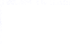 Авторы:-кандидат медицинских наук, доцент кафедры-клиники стоматологии детского возраста и ортодонтии Ящук В.О.;-ассистент кафедры-клиники стоматологии детского возраста и ортодонтии Смирнова Я.В.Рецензенты:-Президент региональной общественной организации Стоматологическая ассоциация Красноярского края, главный врач МБУЗ Городская стоматологическая поликлиника №7, к.м.н. А.В. Нагорнов;-Заведующий кафедрой стоматологии детского возраста ГБОУ ВПО Новосибирский Государственный университет д.м.н., профессор П.А. Железный;СОДЕРЖАНИЕОБЩИЕ ПОЛОЖЕНИЯОсновная профессиональная образовательная программа высшего образования – программа подготовки кадров высшей квалификации в ординатуре по специальности 31.08.77 Ортодонтия является нормативно-методическим документом, регламентирующим содержание и организационно-методические формы обучения по специальности 31.08.77 «Ортодонтия».Цель программы ординатуры по специальности 31.08.77 «Ортодонтия» – подготовка квалифицированного врача-специалиста – ортдонта, обладающего системой универсальных и профессиональных компетенций, способного и готового для самостоятельной профессиональной деятельности в условиях первичной медико-санитарной помощи; специализированной, в том числе высокотехнологичной, медицинской помощи; скорой, в том числе специализированной, медицинской помощи; паллиативной медицинской помощи.Задачи программы ординатурыпо специальности 31.08.77 «Ортодонтия»:Сформировать обширный и глубокий объем базовых, фундаментальных медицинских знаний, формирующих профессиональные компетенции врача, способного успешно решать свои профессиональные задачи;Сформировать и совершенствовать профессиональную подготовку врача-специалиста, обладающего клиническим мышлением, хорошо ориентирующегося в сложной патологии, имеющего углубленные знания смежных дисциплин; Сформировать умения в освоении новейших технологий и методик в сфере своих профессиональных интересов;Подготовить специалиста к самостоятельной профессиональной лечебно-диагностической деятельности, умеющего провести дифференциально-диагностический поиск, оказать в полном объеме медицинскую помощь, в том числе при ургентных состояниях, провести профилактические и реабилитационные мероприятия по сохранению жизни и здоровья во все возрастные периоды жизни пациентов, способного успешно решать свои профессиональные задачи;Подготовить врача-специалиста, владеющего навыками и врачебными манипуляциями по специальности ортодонтия и общеврачебными манипуляциями по оказанию скорой и неотложной помощи;Сформировать и совершенствовать систему общих и специальных знаний,  умений, позволяющих врачу свободно ориентироваться в вопросах организации и экономики здравоохранения, страховой медицины, медицинской психологии.Область профессиональной деятельности выпускников, освоивших программу ординатуры, включает охрану здоровья граждан путем обеспечения оказания высококвалифицированной медицинской помощи в соответствии с установленными требованиями и стандартами в сфере здравоохранения.Объектами профессиональной деятельности выпускников, освоивших программу ординатуры, являются: физические лица (пациенты) в возрасте от 0 до 15 лет, от 15 до 18 лет (далее - подростки) и в возрасте старше 18 лет (далее - взрослые); население; совокупность средств и технологий, предусмотренных при оказании стоматологической помощи и направленных на создание условий для охраны здоровья граждан.Виды профессиональной деятельности, к которым готовятся выпускники, освоившие программу ординаторы: - профилактическая; - диагностическая; - лечебная; - реабилитационная; - психолого-педагогическая; - организационно-управленческаяВыпускник, освоивший программу ординатуры, готов решать следующие профессиональные задачи: профилактическая деятельность: предупреждение возникновения стоматологических заболеваний среди населения путем проведения профилактических и противоэпидемических мероприятий; участие в проведении профилактических медицинских осмотров, диспансеризации, диспансерного наблюдения; проведение сбора и медико-статистического анализа информации о показателях стоматологической заболеваемости различных возрастно-половых групп и ее влияния на состояние их здоровья; диагностическая деятельность: диагностика стоматологических заболеваний и патологических состояний пациентов; проведение экспертизы временной нетрудоспособности и участие в иных видах медицинской экспертизы; лечебная деятельность: оказание ортодонтической стоматологической помощи пациентам; участие в оказании медицинской помощи при чрезвычайных ситуациях, в том числе участие в медицинской эвакуации; реабилитационная деятельность: проведение медицинской реабилитации и санаторно-курортного лечения пациентов со стоматологическими заболеваниями; психолого-педагогическая деятельность: формирование у населения, пациентов и членов их семей мотивации, направленной на сохранение и укрепление своего здоровья и здоровья окружающих; организационно-управленческая деятельность: применение основных принципов организации оказания стоматологической помощи в медицинских организациях и их структурных подразделениях; создание в медицинских организациях стоматологического профиля благоприятных условий для пребывания пациентов и трудовой деятельности медицинского персонала с учетом требований техники безопасности и охраны труда; ведение учетно-отчетной документации в медицинских организациях и ее структурных подразделениях; организация проведения медицинской экспертизы; участие в организации оценки качества оказания стоматологической помощи пациентам; соблюдение основных требований информационной безопасности.В ординатуру по специальности 31.08.77 «Ортодонтия» принимаются врачи, имеющие высшее профессиональное образование по специальности: «Стоматология».Основная профессиональная образовательная  программа высшего  образования – программа подготовки кадров высшей квалификации в ординатуре  по специальности 31.08.77 «Ортодонтия» включает в себя:цель программы;планируемые результаты обучения;требования к государственной итоговой аттестации обучающихся;содержание (рабочие программы дисциплин (модулей));программы практик;учебный план;календарный учебный график;организационно-педагогические условия реализации программы: формы аттестации, оценочные средства, требования к условиям реализации программы ординатуры. Обучение по программам ординатуры в рамках специальности 31.08.77 «Ортодонтия» осуществляется в очной форме.При реализации программ ординатуры по специальности 31.08.77 «Ортодонтия» могут применяться электронное обучение и дистанционные образовательные технологии. При обучении лиц с ограниченными возможностями здоровья электронное обучение и дистанционные образовательные технологии предусматривают возможность приема-передачи информации в доступных для них формах.По данной специальности не допускается реализация программ ординатуры с применением исключительно электронного обучения, дистанционных образовательных технологий.Содержание программы ординатуры по специальности 31.08.77 «Ортодонтия» включает обязательную часть (базовую) и вариативную. Содержание программы ординатуры по специальности 31.08.77 «Ортодонтия» состоит из следующих блоков:Блок 1 «Дисциплины (модули)», включает дисциплины (модули), относящиеся к базовой части программы, и дисциплины (модули), относящиеся к вариативной части.Блок 2 «Практики», относящиеся как к базовой части программы, так и к ее вариативной части.Блок 3 «Государственная итоговая аттестация», который в полном объеме относится к базовой части программы и завершается присвоением квалификации «врача-стоматолога ортодонта».Дисциплины (модули) и практики, относящиеся к базовой части программы ординатуры, являются обязательными для освоения обучающимся. Набор дисциплин (модулей), относящихся к базовой части программы ординатуры, университет определяет самостоятельно в объеме, установленном настоящим ФГОС ВО, с учетом соответствующей примерной основной образовательной программы (при наличии). К обязательным дисциплинам относят: специальные дисциплины, смежные дисциплины, фундаментальные дисциплины. Дисциплины (модули) по общественному здоровью и здравоохранению, педагогике, медицине чрезвычайных ситуаций, патологии реализуются в рамках базовой части Блока 1 «Дисциплины (модули)» программы ординатуры. Объем, содержание и порядок реализации указанных дисциплин (модулей) определяется университетом самостоятельно.К дисциплинам вариативной части Блока 1 относятся дисциплины по выбору ординатора и факультативные дисциплины. Дисциплины (модули), относящиеся к вариативной части программы ординатуры, и практики обеспечивают освоение выпускником профессиональных компетенций с учетом конкретного вида (видов) деятельности в различных медицинских организациях. Набор дисциплин (модулей), относящихся к вариативной части программы ординатуры, университет определяет самостоятельно в объеме, установленном настоящим ФГОС ВО.После выбора обучающимися дисциплин (модулей) и практик вариативной части они становятся обязательными для освоения обучающимися.Содержание примерной программы ординатуры по специальности 31.08.77 «Ортодонтия» построено в соответствии с модульным принципом, структурными единицами модулей являются разделы. Каждый раздел дисциплины подразделяется на темы, каждая тема − на элементы. Для удобства пользования программой в учебном процессе каждая его структурная единица индексируется. На первом месте ставится индекс дисциплины (модуля) (например, ОД.О., где «ОД» – обозначение обязательных дисциплин, «О» - принадлежность к программе ординатуры). Индекс дисциплины (модуля) «ОД.О.01» обозначает порядковый номер дисциплины (модуля) (например, для специальных дисциплин – ОД.О.01; для фундаментальных дисциплин– ОД.О.02; для– смежных дисциплин ОД.О.03; для дисциплин по выбору ординатора – ОД.О.04). Далее указывается порядковый номер темы конкретного раздела (например, ОД.О.01.1). Кодировка вносит определенный порядок в перечень вопросов, содержащихся в программе, что, в свою очередь, позволяет кодировать оценочные материалы в учебно-методическом комплексе (далее – УМК).При разработке программы ординатуры по специальности 31.08.77 «Ортодонтия» обучающимся обеспечена возможность освоения дисциплин (модулей) по выбору, в том числе освоения специализированных адаптационных дисциплин (модулей) для лиц с ограниченными возможностями здоровья, в объеме не менее 30 процентов от объема вариативной части Блока 1 «Дисциплины (модули)».В Блок 2 «Практики» входит производственная (клиническая) практика. Способы проведения производственной (клинической) практики: стационарная и выездная. Программа ординатуры по специальности 31.08.77 «Ортодонтия» включают: программу практики, относящуюся к базовой части, и программу практики, относящуюся в вариативной части.Практики могут проводиться в структурных подразделениях университета. Для лиц с ограниченными возможностями здоровья выбор мест прохождения практик учитывает состояние здоровья и требования по доступности.В Блок 3 «Государственная итоговая аттестация» входят подготовка к сдаче и сдача государственного экзамена.Реализация практической подготовки обучающихся и государственной итоговой аттестации не допускается с применением электронного обучения, дистанционных образовательных технологий.Выбор форм, методов и средств обучения, образовательных технологий и учебно-методического обеспечения реализации программы осуществляется университетом самостоятельно исходя из необходимости достижения ординаторами планируемых результатов освоения указанной программы, а также с учетом индивидуальных возможностей ординаторов из числа лиц с ограниченными возможностями здоровья.Содержание высшего образования по программам ординатуры по специальности 31.08.77 «Ортодонтия» и условия организации обучения обучающихся с ограниченными возможностями здоровья определяются адаптированной программой ординатуры (разрабатываемой при наличии данной категории обучающихся), а для инвалидов также в соответствии с индивидуальной программой реабилитации инвалида, регламентируемой приказом Министерства образования и науки Российской Федерации (от 19.11.2013 № 1258)  «Об утверждении Порядка организации и осуществления образовательной деятельности по образовательным программам высшего образования – программы ординатуры».Количество часов, отведенных на занятия лекционного типа в целом по Блоку 1 «Дисциплины (модули)», составляет не более 10 процентов от общего количества часов аудиторных занятий, отведенных на реализацию этого блока. В качестве унифицированной единицы измерения трудоемкости учебной нагрузки обучающегося при указании объема ординатуры и ее составных частей используется зачетная единица.Зачетная единица для программ ординатуры эквивалента 36 академическим часам (при продолжительности академического часа 45 минут) или 27 астрономическим часам. При этом среднедневная нагрузка на этапе теоретического обучения не превышает 36 астрономических часов в неделю. Объем программы ординатуры составляет 120 зачетных единиц, не включая объем факультативных дисциплин (модулей), вне зависимости от применяемых образовательных технологий, реализации программы ординатуры с использованием сетевой формы, реализации программы ординатуры по индивидуальному учебному плану, в том числе ускоренному обучению.Объем программы ординатуры, реализуемый за один учебный год, не включая объем факультативных дисциплин (модулей) (далее – годовой объем программы), при очной форме обучения составляет 60 зачетных единиц.При обучении по индивидуальному учебному плану срок устанавливается университетом самостоятельно, но не более срока получения образования, установленного для соответствующей формы обучения; при обучении по индивидуальному учебному плану лиц с ограниченными возможностями здоровья организация вправе продлить срок обучения не более чем на один год по сравнению со сроком, установленным для соответствующей формы обучения. Объем программы ординатуры за один учебный год при обучении по индивидуальному учебному плану не может составлять более 75 зачетных единиц. Срок получения образования по программе ординатуры данного направления подготовки в очной форме, включая каникулы, предоставляемые после прохождения государственной итоговой аттестации, вне зависимости от применяемых образовательных технологий, составляет 2 года.Образовательный процесс по программе ординатуры разделяется на учебные годы (курсы).Учебный год начинается с 1 сентября. Университет может перенести срок начала учебного года не более чем на 2 месяца.В учебном году устанавливаются каникулы общей продолжительностью не менее 6 недель. Срок получения высшего образования по программе ординатуры включает каникулы, предоставляемые по заявлению обучающегося после прохождения государственной итоговой аттестации.Перечень, трудоемкость и распределение по периодам обучения дисциплин (модулей), практик, промежуточной аттестации обучающихся и государственной итоговой аттестации обучающихся определяются учебным планом программы ординатуры.Реализация программы ординатуры по специальности 31.08.77 «Ортодонтия» возможна с использованием сетевой формы.При сетевой форме реализации программы ординатуры университет в установленном им порядке осуществляет зачет результатов обучения по дисциплинам (модулям) и практикам в других организациях, участвующих в реализации программы ординатуры.Контроль качества освоения программы ординатуры включает в себя текущий контроль успеваемости, промежуточную аттестацию обучающихся и государственную итоговую аттестацию обучающихся.Текущий контроль успеваемости обеспечивает оценивание хода освоения дисциплин (модулей) и прохождения практик, промежуточная аттестация обучающихся – оценивание промежуточных и окончательных результатов обучения по дисциплинам (модулям) и прохождения практик.Для реализации программы ординатуры по специальности 31.08.77 «Ортодонтия» предусмотрены требования к: кадровым условиям реализации программы; материально-техническому и учебно-методическому обеспечению программы; финансовым условиям реализации программы.Образовательная деятельность по программе ординатуры по специальности 31.08.77 «Ортодонтия» осуществляется на государственном языке Российской Федерации, если иное не определено локальным нормативным актом.2. ПЛАНИРУЕМЫЕ РЕЗУЛЬТАТЫ ОБУЧЕНИЯВыпускник, освоивший программу ординатуры по специальности 31.08.77 «Ортодонтия», ГОТОВ решать профессиональные задачи в соответствии с видами профессиональной деятельности, должен ОБЛАДАТЬ универсальными (УК), профессиональными компетенциями (ПК), знаниями, умениями и владеть навыками врача-специалиста ортодонта.Описание показателей и критериев оценивания компетенций, а также шкал оцениванияКатегории «знать», «уметь», «владеть» применяются в следующих значениях:«знать» – воспроизводить и объяснять учебный материал с требуемой степенью научной точности и полноты.«уметь» – решать типичные задачи на основе воспроизведения стандартных алгоритмов решения;«владеть» – решать усложненные задачи на основе приобретенных знаний, умений и навыков, с их применением в нетипичных ситуациях, формируется в процессе получения опыта деятельности.Знания обучающихся позволяют оценить краткие экспресс-опросы, проводимые в конце лекций, семинаров, рефераты, подготовленные обучающимися.Уровень сформированности умений и навыков определяются выполнением самостоятельных работ, контрольных работ, решением ситуационных задач, тестов, работой с оборудованием, интерпретацией полученных исследований, техникой и анализом результатов осмотра пациентов, подготовкой и презентацией докладов, научных расчетов.Интегральный уровень сформированности компетенции определяется по следующим критериям- пороговый уровень дает общее представление о виде деятельности, основных закономерностях функционирования объектов профессиональной деятельности, методов и алгоритмов решения практических задач;-базовый уровень позволяет решать типовые задачи, принимать профессиональные и управленческие решения по известным алгоритмам, правилам и методикам;-повышенный уровень предполагает готовность решать практические задачи повышенной сложности, нетиповые задачи, принимать профессиональные и управленческие решения в условиях неполной определенности, при недостаточном документальном, нормативном и методическом обеспечении.3.	ТРЕБОВАНИЯ К ГОСУДАРСТВЕННОЙ ИТОГОВОЙ АТТЕСТАЦИИГосударственная итоговая аттестация по основной профессиональной образовательной программе высшего образования – программе подготовки кадров высшей квалификации в ординатуре по специальности31.08.77 «Ортодонтия» осуществляется посредством проведения экзамена и выявляет теоретическую и практическую подготовку врача-специалиста в соответствии с требованиями ФГОС ВО по специальности 31.08.77 «Ортодонтия».Обучающийся допускается к государственной итоговой аттестации после успешного освоения рабочих программ дисциплин (модулей) и выполнения программы практики в объеме, предусмотренном учебным планом программы ординатуры по специальности 31.08.77 «Ортодонтия».Обучающимся, успешно прошедшим государственную итоговую аттестацию, выдается диплом об окончании ординатуры, подтверждающий получение высшего образования по программе ординатуры по специальности 31.08.77 «Ортодонтия».Обучающимся, не прошедшим государственной итоговой аттестации или получившим на государственной итоговой аттестации неудовлетворительные результаты, а также обучающимся, освоившим часть программы ординатуры и (или) отчисленным из университета, выдается справка об обучении или о периоде обучения по образцу, самостоятельно установленному университетом.4.	УЧЕБНЫЙ ПЛАН ОСНОВНОЙ ПРОФЕССИОНАЛЬНОЙ ОБРАЗОВАТЕЛЬНОЙ ПРОГРАММЫ ВЫСШЕГО ОБРАЗОВАНИЯ – ПРОГРАММЫ ПОДГОТОВКИ КАДРОВ ВЫСШЕЙ КВАЛИФИКАЦИИ В ОРДИНАТУРЕ ПО СПЕЦИАЛЬНОСТИ 31.08.77 «ОРТОДОНТИЯ»Цель: подготовка кадров высшей квалификации по специальности «Ортодонтия».Категория обучающихся: врачи имеющие высшее профессиональное образование по специальности «Стоматология»Срок обучения: 4320 академических часов Трудоемкость: 120 ЗЕРежим занятий:  до 8 ак.час. – аудиторной работы Форма обучения: очная5. РАБОЧИЕ ПРОГРАММЫ ДИСЦИПЛИН (МОДУЛЕЙ) ОСНОВНОЙ ОБРАЗОВАТЕЛЬНОЙ ПРОГРАММЫ ВЫСШЕГО ОБРАЗОВАНИЯ – ПРОГРАММЫ ПОДГОТОВКИ КАДРОВ ВЫСШЕЙ КВАЛИФИКАЦИИ В ОРДИНАТУРЕ ПО СПЕЦИАЛЬНОСТИ 31.08.77 «ОРТОДОНТИЯ»5.1. РАБОЧАЯ ПРОГРАММА ДИСЦИПЛИНЫ (МОДУЛЯ) ПО СПЕЦИАЛЬНЫМ ДИСЦИПЛИНАМ «ОРТОДОНТИЯ»БЛОК 1;Базовая частьТрудоемкость освоения: 936  акад.час. или 26ЗЕВыпускник, освоивший программу дисциплины «Ортодонтия», готов решать профессиональные задачи в соответствии с видами профессиональной деятельности, должен обладать универсальными (УК) и профессиональными компетенциями (ПК), знаниями, умениями и владеть навыками врача-специалиста по специальности 31.08.77 «Ортодонтия»:Разделы содержания рабочей программы учебного модуля по «Специальным дисциплинам: Ортодонтия»5.1.1. Тематический план лекций рабочей программы по «Специальным дисциплинам: Ортодонтия»5.1.2. Тематический план практических занятий рабочей программы «Специальные дисциплины: Ортодонтия»5.1.3.	Тематический план самостоятельной работы обучающихся по рабочей программе «Специальным дисциплинам: Ортодонтия»5.1.4.	Формы промежуточной аттестации обучающихся по результатам освоения рабочей программы «Специальные дисциплины»:1. Тестирование;2. Ситуационные задачи;3. Контрольные вопросы;4. Практические навыки.5.1.5.	Примеры контрольно-оценочных материалов по результатам освоения рабочей программы «Специальные дисциплины1.__ Тестирование письменное или компьютерное_______________(УК-1);2.__ Вопросы по теме занятия______________________(УК-1,ПК-5, ПК-7);3.__Ситуационные задачи_________________________( УК-1,ПК-5, ПК-7);5.1.6.	Перечень основной литературы к рабочей программе «Специальные дисциплины5.1.7.	Перечень дополнительной литературы к рабочей программе «Специальные дисциплины»5.1.8.	Карта перечня обеспеченности учебными материалами, информационными технологиями рабочей программы «Специальные дисциплины» включая перечень программного обеспечения и информационных справочных систем*5.1.8.1. Ресурсы информационно-телекоммуникационной сети «Интернет», необходимые для освоения дисциплины (модуля) ****5.1.9.	Карта материально-технической обеспеченности рабочей программы «Специальные дисциплины»6. ПРОГРАММЫ ПРАКТИК ОСНОВНОЙ ОБРАЗОВАТЕЛЬНОЙ ПРОГРАММЫ ВЫСШЕГО ОБРАЗОВАНИЯ – ПРОГРАММЫ ПОДГОТОВКИ КАДРОВ ВЫСШЕЙ КВАЛИФИКАЦИИ В ОРДИНАТУРЕ ПО СПЕЦИАЛЬНОСТИ 31.08.77 «ОРТОДОНТИЯ»6.1. ПРОГРАММА ОБУЧАЮЩЕГО СИМУЛЯЦИОННОГО КУРСА (ОСК.О.00)(БЛОК 2. БАЗОВАЯ ЧАСТЬ)Цель обучения: формирование умений и навыков, необходимых для самостоятельной работы врача-ортодонтаТрудоемкость: 2 ЗЕ6.2. ПРОГРАММА ПРОИЗВОДСТВЕННОЙ (КЛИНИЧЕСКОЙ) ПРАКТИКИ ПО СПЕЦИАЛЬНОСТИ 31.08.77 «ОРТОДОНТИЯ»навыков, полученных в процессе обучения врача-ординатора, и формирование профессиональных компетенций врача-специалиста, т.е. приобретение опыта в решении реальных профессиональных задач.Задачи первого года обучения:Освоение методов санитарно-просветительной работы по воспитанию населения, пропаганде здорового образа жизни, предупреждению развития заболеваний;Освоение методов профилактической работы, направленной на выявление ранних и скрытых форм заболеваний и факторов риска;Овладение навыками ведения утвержденных форм учетной и отчетной медицинской документации;Овладение навыками оказания экстренной помощи при неотложных состояниях;Освоение принципов оказания консультативной помощи;Освоение принципов ведения лечебных и реабилитационных мероприятий в объеме установленном учебным планом;Ведение научных исследований по получаемой специальности.Задачи второго года обучения:Овладение установленным порядком правил госпитализации больных;Овладение установленным порядком правил проведения медицинской экспертизы;Освоение принципов ведения лечебных и реабилитационных мероприятий в объеме установленном учебным планом;Ведение научных исследований по получаемой специальности.Категория обучающихся: врачи, имеющие высшее профессиональное образование по специальности: «Стоматология» (в соответствии с положениями Приказа МЗ и СР РФ от 07.07.2009 г. N 415н «Об утверждении Квалификационных требований к специалистам с высшим и послевузовским медицинским и фармацевтическим образованием в сфере здравоохранения»)Форма отчетности: в период прохождения производственной (клинической) практики обучающиеся фиксируют все виды работ, предусмотренные в программе практики в дневнике работы ординатора (см. Приложение Г).Для проведения промежуточной аттестации обучающихся по производственной (клинической) практике, используются эволюционные формуляры, которые заполняются ежемесячно с фиксацией результатов освоения практических навыков (см. Приложение Д).Срок обучения:  ____4320__ академических часов Трудоемкость: _________120___ ЗЕСтоматологическое отделение ГДП№3стоматологическое отделение КДКБ №5ГОСУДАРСТВЕННАЯ ИТОГОВАЯ АТТЕСТАЦИЯ(БЛОК 3)Государственная итоговая аттестация обучающихся по результатам освоения программы ординатуры по специальности       31.08.77 ______                                                                                                                                                                (код специальности) ______Ортодонтия___________ выявляет теоретическую и практическую подготовку      (наименование специальности)врача-специалиста в соответствии с требованиями ФГОС ВО и действующим «Положением о государственной итоговой аттестации ординаторов»*Примеры тестовых заданий:__________________________________________________(УК, ПК)**;____________________________________________________(УК, ПК);____________________________________________________(ПК, ПК);__________________________________________________(ПК, ПК);____________________________________________________(ПК, ПК);Примеры заданий, выявляющих практическую подготовку врача-специалиста____________________________________________________(УК, ПК);____________________________________________________(УК, ПК);____________________________________________________(ПК, ПК);__________________________________________________(ПК, ПК);____________________________________________________(ПК, ПК);Примерная тематика контрольных вопросов/ситуационных профессиональных задач:____________________________________________________(УК, ПК);____________________________________________________(УК, ПК);____________________________________________________(ПК, ПК);____________________________________________________(ПК, ПК);____________________________________________________(ПК, ПК);* Примечание: 	Примеры должны быть составлены в соответствии с действующим локальным актом организации о формировании фондов оценочных средств.** Примечание:Количество формируемых компетенций зависит от содержания приведённых примеров, где должны раскрывается, как профессиональные компетенции, так и универсальные компетенции.8.	ТРЕБОВАНИЯ К УСЛОВИЯМ РЕАЛИЗАЦИИ ПРОГРАММЫ ОРДИНАТУРЫ ПО СПЕЦИАЛЬНОСТИ 31.08.77    «_________________Ортодонтия_______________»    (код специальности)                                                 (наименование специальности)8.1.	Общесистемные требования к реализации программы ординатурыУниверситет располагает материально-технической базой, соответствующей действующим противопожарным правилам и нормам и обеспечивающей проведение всех видов дисциплинарной и междисциплинарной подготовки, практической работы обучающихся, предусмотренной учебным планом.Каждый обучающийся в течение всего периода обучения обеспечивается индивидуальным неограниченным доступом к одной или нескольким электронно-библиотечным системам (электронным библиотекам): сайт Федеральной электронной медицинской библиотеки Минздрава [режим доступа]: http://vrachirf.ru/company-announce-single/6191 и к электронной информационно-образовательной среде университета http://krasgmu.ru//index.php?page[common]=elib.Электронно-библиотечная система (электронная библиотека) и электронная информационно-образовательная среда университета обеспечивает возможность доступа обучающегося из любой точки, в которой имеется доступ к информационно-телекоммуникационной сети «Интернет» (далее – «Интернет»), как на территории университета, так и вне ее.Электронная информационно-образовательная среда университета обеспечивает:доступ к учебным планам, рабочим программам дисциплин (модулей), практик, к изданиям электронных библиотечных систем и электронным образовательным ресурсам, указанным в рабочих программах;фиксацию хода образовательного процесса, результатов промежуточной аттестации и результатов освоения основной образовательной программы ординатуры по специальности;проведение всех видов занятий, процедур оценки результатов обучения, реализация которых предусмотрена с применением электронного обучения, дистанционных образовательных технологий;формирование электронного портфолио обучающихся, в том числе сохранение работ обучающегося, рецензий и оценок на эти работы со стороны любых участников образовательного процесса;взаимодействие между участниками образовательного процесса, в том числе синхронное и (или) асинхронное взаимодействие посредством сети «Интернет».Функционирование электронной информационно-образовательной среды обеспечивается соответствующими средствами информационно-коммуникационных технологий и квалификацией работников, ее использующих и поддерживающих. Функционирование электронной информационно-образовательной среды соответствует законодательству Российской Федерации.В случае реализации программы ординатуры в сетевой форме требования к реализации программы ординатуры обеспечиваются совокупностью ресурсов материально-технического и учебно-методического обеспечения, предоставляемого организациями, участвующими в реализации программы ординатуры в сетевой форме.В случае реализации программы ординатуры на созданных в установленном порядке в иных организациях кафедрах или иных структурных подразделениях университета требования к реализации программы ординатуры обеспечиваются совокупностью ресурсов указанных организаций.Квалификация руководящих и научно-педагогических работников университета соответствует квалификационным характеристикам, установленным квалификационным требованиям к медицинским и фармацевтическим работникам, утверждаемым Министерством здравоохранения Российской Федерации, и квалификационным характеристикам, установленным в Едином квалификационном справочнике должностей руководителей, специалистов и служащих, разделе «Квалификационные характеристики должностей руководителей и специалистов высшего профессионального и дополнительного профессионального образования», утвержденном приказом Министерства здравоохранения и социального развития Российской Федерации от 11.01.2011 № 1н (Зарегистрировано Министерством юстиции Российской Федерации 23.03.2011, регистрационный № 20237), и профессиональным стандартам (при наличии).Доля штатных научно-педагогических работников (в приведенных к целочисленным значениям ставок), обеспечивающих образовательный процесс по программе ординатуры по специальности ординатуры ________31.08.77 ____Ортодонтия____ составляет не менее 70 процентов от общего количества научно-педагогических работников университета.8.2.	Требования к кадровым условиям реализации программы ординатурыРеализация программы ординатуры обеспечивается руководящими и научно-педагогическими работниками университета, а также лицами, привлекаемыми к реализации программы ординатуры на условиях гражданско-правового договора.Доля научно-педагогических работников (в приведенных к целочисленным значениям ставок), имеющих образование, соответствующее профилю преподаваемой дисциплины (модуля), в общем числе научно-педагогических работников, реализующих программу ординатуры, составляет не менее 70 процентов.Доля научно-педагогических работников (в приведенных к целочисленным значениям ставок), имеющих ученую степень (в том числе ученую степень, присвоенную за рубежом и признаваемую в Российской Федерации) и (или) ученое звание (в том числе ученое звание, полученное за рубежом и признаваемое в Российской Федерации), в общем числе научно-педагогических работников, реализующих программу ординатуры, не менее 65 процентов.Доля работников (в приведенных к целочисленным значениям ставок) из числа руководителей и работников организаций, деятельность которых связана с направленностью (спецификой) реализуемой программы ординатуры (имеющих стаж работы в данной профессиональной области не менее 3 лет), в общем числе работников, реализующих программу ординатуры, составляет не менее 10 процентов.8.3.	Требования к материально-техническому и учебно-методическому обеспечению программы ординатурыМинимально необходимый для реализации программы ординатуры перечень материально-технического обеспечения включает в себя специально оборудованные помещения для проведения учебных занятий (заполняется в соответствии с п. 7.3.1. ФГОС ВО по специальности ординатуры).Помещения для самостоятельной работы обучающихся оснащены компьютерной техникой с возможностью подключения к сети «Интернет» и обеспечением доступа в электронную информационно-образовательную среду университета.Организация обеспечена необходимым комплектом лицензионного программного обеспечения (состав определяется в рабочих программах дисциплин (модулей).Электронно-библиотечные системы (электронная библиотека) и электронная информационно-образовательная среда обеспечивают одновременный доступ не менее 25 процентов обучающихся по программе ординатуры.Обучающимся обеспечен доступ (удаленный доступ), в том числе в случае применения электронного обучения, дистанционных образовательных технологий, к современным профессиональным базам данных и информационным справочным системам, состав которых определяется в рабочих программах дисциплин (модулей) и подлежит ежегодному обновлению.Обучающиеся из числа лиц с ограниченными возможностями здоровья обеспечены электронными образовательными ресурсами в формах, адаптированных к ограничениям их здоровья.8.4.	Требования к финансовым условиям реализации программы ординатурыФинансовое обеспечение реализации программы ординатуры осуществляется в объеме не ниже установленных Министерством образования и науки Российской Федерации базовых нормативных затрат на оказание государственной услуги в сфере образования для данного уровня образования и специальности с учетом корректирующих коэффициентов, учитывающих специфику образовательных программ в соответствии с Методикой определения нормативных затрат на оказание государственных услуг по реализации имеющих государственную аккредитацию образовательных программ высшего образования по специальностям и направлениям подготовки, утвержденной приказом  Минобрнауки России от 30.10.2015 № 1272 «О Методике определения нормативных затрат на оказание государственных услуг по реализации образовательных программ высшего образования по специальностям (направлениям подготовки) и укрупненным группам специальностей (направлений подготовки» арегистрировано в Минюсте России 30.11.2015 N 39898).Содержание основной профессиональной образовательной программы высшего образования – программы подготовки кадров высшей квалификации в ординатуре по специальности 31.08.77 ОртодонтияСтр.Общие положения15Планируемые результаты обучения22Требования к государственной итоговой аттестации24Учебный план основной профессиональной образовательной программы высшего образования – программы подготовки кадров высшей квалификации в ординатуре по специальности 31.08.77 «Ортодонтия»26Рабочие программы дисциплин (модулей) основной образовательной программы высшего образования – программы подготовки кадров высшей квалификации в ординатуре по специальности  31.08.77 «Ортодонтия»28Рабочая программа дисциплины (модуля) по специальным дисциплинам/ по фундаментальным дисциплинам/ по смежным дисциплинам/ дисциплинам по выбору ординатора28Программы практик основной образовательной программы высшего образования – программы подготовки кадров высшей квалификации в ординатуре по специальности 31.08.77 «Ортодонтия»Программа обучающего симуляционного курса (ОСК.О.00)38Программа производственной (клинической) практики по специальности 31.08.77 «Ортодонтия» (базовая часть/ вариативная часть) 39Государственная итоговая аттестация41Требования к условиям реализации программы ординатуры по специальности 31.08.77 «Ортодонтия»42Общесистемные требования к реализации программы ординатуры42Требования к кадровым условиям реализации программы ординатуры42Требования к материально-техническому и учебно-методическому обеспечению программы ординатуры43Требования к финансовым условиям реализации программы ординатуры44№ п/пВид профессиональной деятельностиПрофессиональная задачаКод компетенцииСодержание компетенцииВ результате изучения учебной дисциплины обучающиеся должны:В результате изучения учебной дисциплины обучающиеся должны:В результате изучения учебной дисциплины обучающиеся должны:Оценочные средства№ п/пВид профессиональной деятельностиПрофессиональная задачаКод компетенцииСодержание компетенцииЗнатьУметьВладетьОценочные средства123456789профилактическая деятельность:предупреждение возникновения стоматологических заболеваний среди населения путем проведения профилактических и противоэпидемических мероприятий; участие в проведении профилактических медицинских осмотров, диспансеризации, диспансерного наблюдения; предупреждение возникновения стоматологических заболеваний среди детей и подростков путем проведения профилактических и противоэпидемических мероприятийпроведение сбора и медико-статистического анализа информации о показателях стоматологической заболеваемости различных возрастно-половых групп и ее влияния на состояние их здоровья;ПК-1ПК-2ПК-3ПК-4готовность к осуществлению комплекса мероприятий, направленных на сохранение и укрепление здоровья и включающих в себя формирование здорового образа жизни, предупреждение возникновения и (или) распространения стоматологических заболеваний, их раннюю диагностику, выявление причин и условий их возникновения и развития, а также направленных на устранение вредного влияния на здоровье человека факторов среды его обитанияготовность к проведению профилактических медицинских осмотров, диспансеризации и осуществлению диспансерного наблюдения за пациентами со стоматологической патологиейготовность к проведению противоэпидемических мероприятий, организации защиты населения в очагах особо опасных инфекций, при ухудшении радиационной обстановки, стихийных бедствиях и иных чрезвычайных ситуацияхготовность к применению социально-гигиенических методик сбора и медико- статистического анализа информации о стоматологической заболеваемостиОсновные гигиенические мероприятия оздоровительного характера. способствующие укреплению здоровья и профилактике возникновения заболеваний. Социально-гигиенические и медицинские аспекты алкоголизма, наркоманий, токсикоманий, основные принципы их профилактики Топографическую анатомию головы, челюстно-лицевой области, особенности кровоснабжения, иннервации и лимфатической системы, строение зубов, тканей пародонта и слизистой оболочки полости рта Основные критерии здорового образа жизни и методы его формирования Принципы комплексной взаимосвязи между стоматологическим здоровьем, питанием, общим здоровьем, факторами окружающей среды.Основные принципы и правила проведения профилактических осмотров у детей и взрослых. Принципы диспансерного наблюдения в различных категориях пациентов и среди населения. Международную статистическую классификацию болезней и проблем, связанных со здоровьем.Социально-гигиенических методики сбора информации о стоматологической заболеваемости Методы медико-статистического анализа информации о стоматологической заболеваемостиСоциально-гигиенических методики сбора информации о  зубочелюстных аномалиях и деформациях Методы медико-статистического анализа информации о  зубочелюстных аномалиях и деформациях.Проводить санитарно-гигиеническое просвещение среди пациентов (их родственников, законных представителей) и медицинского персонала с целью формирования здорового образа жизни. Оценивать физическое развитие и функциональное состояние организма пациента. Формировать у пациентов (их родственников, законных представителей) мотивацию, позитивное поведение, направленное на сохранения и повышения уровня здоровья. Составлять индивидуальные и групповые программы профилактики зубочелюстных аномалий и деформаций.Проводить и интерпретировать результаты профилактического осмотра пациента Анализировать полученные результаты профилактического осмотра Разрабатывать план диспансерного наблюдения Проводить диспансеризацию населения по хроническим стоматологическим заболеваниям Анализировать результаты диспансеризации населения по стоматологической заболеваемостиПрименять социально-гигиенических методики сбора информации о зубочелюстных аномалиях и деформациях детского и взрослого населения. Применять методы медико-статистического анализа информации о  зубочелюстных аномалиях и деформациях населенияПрименять социально-гигиенических методики сбора информации о стоматологической заболеваемости детского и взрослого населения Применять методы медико-статистического анализа информации о  зубочелюстных аномалиях и деформациях населенияМетодами диагностики стоматологических заболеваний Методами санитарно-гигиеническое просвещение среди пациентов (их родственников, законных представителей) и медицинского персонала с целью формирования здорового образа жизни.Основными принципами и правилами проведения профилактических осмотров у детей и взрослых Правилами диспансерного наблюдения в различных категориях пациентов и среди населенияМетодиками сбора информации о  зубочелюстных аномалиях и деформациях детского и взрослого населения Методами медико-статистического анализа информации о  зубочелюстных аномалиях и деформациях населенияМетодиками сбора информации о  зубочелюстных аномалиях и деформациях детского и взрослого населения Методами медико-статистического анализа информации о  зубочелюстных аномалиях и деформациях населенияТестирование письменное или компьютерноеВопросы по теме занятияСитуационные задачиТестирование письменное или компьютерноеВопросы по теме занятияПрактические уменияСитуационные задачиТестирование письменное или компьютерноеВопросы по теме занятияТестовые заданияТестирование письменное или компьютерноеВопросы по теме занятиядиагностическая деятельность:диагностика стоматологических заболеваний и патологических состояний пациентов; проведение экспертизы временной нетрудоспособности и участие в иных видах медицинской экспертизы;ПК-5ПК-6готовность к диагностике  зубочелюстных аномалий и деформаций и неотложных состояний в соответствии с Международной статистической классификацией болезней и проблем, связанных со здоровьем.Готовность к проведению экспертизы временной нетрудоспособности и участие в иных видах медицинской экспертизыТопографическую анатомию головы, челюстно-лицевой области, особенности кровоснабжения, иннервации и лимфатической системы, строение зубов, пародонта, слизистой оболочки полости рта Этиологию, патогенез патологии челюстно-лицевой области Принципы диагностики и дифференциальной диагностики стоматологических заболеваний Клиническую картину заболеваний челюстно-лицевой области у детей и взрослых Специальные и дополнительные методы исследования для дифференциальной диагностики стоматологических заболеваний Международную статистическую классификацию болезней и проблем, связанных со здоровьем Принципы врачебной этики и деонтологии в работе с пациентами, их родственниками.Принципы врачебной этики и деонтологии в работе с пациентами, их родственниками Правила проведения экспертизы временной нетрудоспособности пациентов, нетрудоспособности по уходу за больным ребенком Определение медицинских показаний к трудоустройству, переводу на облегченные условия труда, санаторно-курортное лечение Правила выдачи документов, удостоверяющих временную нетрудоспособность.Проводить и интерпретировать результаты обследования пациента Обосновывать необходимость дополнительных и специальных методов обследования пациента Анализировать полученные результаты обследования пациента Устанавливать предварительный и окончательный диагнозВыполнить исследование состояния пульпы зубов методом зондирования и перкуссии.Выполнить оценку сроков прорезывания зубов.Провести дифференциальную диагностику заболеваний пародонта.Провести дифференциальную диагностику заболеваний СОПР.Оформлять документацию, необходимую для проведения медико-социальной экспертизы Проводить экспертизу временной нетрудоспособности пациентов Определять медицинские показания к трудоустройству, переводу на облегченные условия труда, санаторно-курортное лечениеМетодами сбора жалоб, анамнеза заболевания и жизни Методами диагностики  зубочелюстных аномалиях и деформациях Методами инструментального обследования пациентаПровести исследование твердых тканей зубов методом зондирования.Провести опрос ребенка и его родителей (жалобы, анамнез жизни).Провести пальпацию лимфатических узлов головы и шеи.Принципами врачебной этики и деонтологии в работе с пациентами, их родственниками Методами и правилами проведения экспертизы временной нетрудоспособности пациента.Тестирование письменное или компьютерноеСитуационные задачиВопросы по теме занятияПрактические уменияТестирование письменное или компьютерноеВопросы по теме занятиялечебная деятельность:оказание ортодонтической стоматологической помощи пациентам;участие в оказании медицинской помощи при чрезвычайных ситуациях, в том числе участие в медицинской эвакуации;ПК-7ПК-8готовность к определению тактики ведения, ведению и лечению пациентов, нуждающихся в ортодонтической помощиготовность к участию в оказании медицинской помощи при чрезвычайных ситуациях, в том числе участию в медицинской эвакуацииТопографическую анатомию головы, челюстно-лицевой области, особенности кровоснабжения, иннервации и лимфатической системы, строение зубов, тканей пародонта и слизистой оболочки полости рта Этиологию, патогенез патологии челюстно-лицевой области Клиническую картину, методы диагностики, классификации заболеваний челюстно-лицевой области Специальные и дополнительные методы исследования для дифференциальной диагностики стоматологических заболеваний Международную статистическую классификацию болезней и проблем, связанных со здоровьем Общие и функциональные методы лечения пациентов с челюстно-лицевой патологией Методы использования химических средств и лекарственных при лечении патологии челюстно-лицевой области Принципы, приемы и методы общей и местной анестезии в стоматологии Современную аппаратуру, инструментарий и материалы, применяемые в стоматологии Клинические рекомендации (протоколы лечения) по вопросам оказания стоматологической помощи Порядки оказания стоматологической помощи Стандарты стоматологической помощи по заболеваниям Психологические аспекты поведения пациентов на стоматологическом приеме, в зависимости от возраста и индивидуально-типологических характеристик личности Правила заполнения медицинской документации Принципы врачебной этики и деонтологии в работе с коллегами, средним медицинским персоналом, пациентами и их родственниками.Особенности оказания медицинской помощи детям и взрослым при экстренных и неотложных состояниях. Знать алгоритм и последовательность действий при различных экстренных и неотложных состояниях. Правила и последовательность медицинской эвакуации Принципы врачебной этики и деонтологии в работе с пострадавшими, их родственникамиПроводить, интерпретировать и анализировать результаты осмотра пациента Назначать медикаментозную терапию при заболевания челюстно-лицевой области, в соответствии с имеющимися медицинскими показаниями Использовать лекарственные средства, стоматологические материалы, инструменты при лечении пациентов Разрабатывать оптимальную тактику лечения стоматологической патологии у детей и взрослых, с учетом общесоматических заболеваний Разрабатывать, обосновывать схему, план и тактику ведения больных ортодонтического профиля Оказывать медицинской помощи детям и взрослым при экстренных и неотложных состояниях Проводить медицинскую эвакуацию пострадавшихМетодами лечения зубочелюстных аномалий и деформаций съемными и несъемными ортодонтическими аппаратами.Методами лечения патологии твердых тканей зубов, тканей пародонта и слизистой оболочки полости рту у детей и взрослых Методами лечения (восстановления) дефектов зубных рядов ортопедическими конструкциями в пределах временного протезирования, протезирования одиночных дефектов зубного ряда, протезов до 3-х единиц Выполнением различных методик местной анестезии челюстно-лицевой области Методами комплексного лечения пациентов со стоматологическими заболеваниями с учетом общего состояния организма, сопутствующей патологии и возраста Навыками проведения оказания экстренной и неотложной медицинской помощи детям и взрослымТестирование письменное или компьютерноеСитуационные задачиПрактические уменияТестирование письменное или компьютерноеСитуационные задачиреабилитационная деятельность:проведение медицинской реабилитации и санаторно-курортного лечения пациентов со стоматологическими заболеваниями;ПК-9готовность к применению природных лечебных факторов, лекарственной, немедикаментозной терапии и других методов у пациентов со стоматологической патологией, нуждающихся в медицинской реабилитации и санаторно-курортном леченииПеречень, свойства, показания и противопоказания для использования в лечении стоматологической патологии лекарственные средства, получаемые из растительного сырья: трав, целых растений или их экстрактов. Медицинские показания и противопоказания к проведению реабилитационных мероприятий при различных заболеваниях и патологических состояниях Основные принципы реабилитации пациентов с заболеваниями челюстно-лицевой области Принципы врачебной этики и деонтологии в работе с пациентами и их родственниками Правила заполнения медицинской документацииРазрабатывать план реабилитации пациентов с заболеваниями челюстно-лицевой области Проводить реабилитационные мероприятия пациентов с заболеваниями челюстно-лицевой области Заполнять медицинскую документациюНавыками комплексной реабилитации пациентов со стоматологическими заболеваниями с учетом общего состояния организма, сопутствующей патологии и возрастаТестирование письменное или компьютерноеСитуационные задачипсихолого-педагогическая деятельность:формирование у населения, пациентов и членов их семей мотивации, направленной на сохранение и укрепление своего здоровья и здоровья окружающих;ПК-10готовность к формированию у населения, пациентов и членов их семей мотивации, направленной на сохранение и укрепление своего здоровья и здоровья окружающих, обучению пациентов основным гигиеническим мероприятиям оздоровительного характера, способствующим сохранению и укреплению здоровья, профилактике стоматологических заболеванийОсновные критерии здорового образа жизни и методы его формирования Основные гигиенические мероприятия оздоровительного характера. способствующие укреплению здоровья и профилактике возникновения заболеваний Формы и методы санитарно-гигиенического просвещения среди населения и медицинского персонала Основные гигиенические мероприятия оздоровительного характера, способствующие укреплению здоровья Роль позитивного медицинского поведения в сохранении и повышении уровня здоровья населенияПроводить санитарно-гигиеническое просвещение среди пациентов (их родственников, законных представителей) и медицинского персонала Формировать у пациентов (их родственников, законных представителей) мотивацию, позитивное поведение, направленное на сохранения и повышения уровня здоровьяНавыками проведения санитарно-гигиенического просвещения среди населения и медицинского персоналаТестирование письменное или компьютерноеВопросы по теме занятияПрактические уменияорганизационно-управленческая деятельность:применение основных принципов организации оказания стоматологической помощи в медицинских организациях и их структурных подразделениях; участие в организации оценки качества оказания стоматологической помощи пациентам; соблюдение основных требований информационной безопасностисоздание в медицинских организациях стоматологического профиля благоприятных условий для пребывания пациентов и трудовой деятельности медицинского персонала с учетом требований техники безопасности и охраны труда; ведение учетно-отчетной документации в медицинских организациях и ее структурных подразделениях; организация проведения медицинской экспертизы;ПК-11ПК-12ПК-13готовность к применению основных принципов организации и управления в сфере охраны здоровья граждан, в медицинских организациях и их структурных подразделенияхготовность к проведению оценки качества оказания стоматологической помощи с использованием основных медико-статистических показателейготовность к организации медицинской помощи при чрезвычайных ситуациях, в том числе медицинской эвакуацииДолжностные обязанности медицинского персонала в медицинских организациях Правила ведения медицинской документации Общие вопросы организации медицинской помощи населению Основы законодательства в сфере охраны здоровья, нормативные правовые акты, определяющие деятельность медицинских организацийКритерии оценки качества медицинской помощи Правила ведения медицинской документации Основные медико-статистические показатели работа врача-стоматолога, стоматологического отделения, поликлиникиТребования охраны труда, меры пожарной безопасности, порядок действий при чрезвычайных ситуациях Правила организации медицинской помощи при чрезвычайных ситуациях, в том числе медицинской эвакуацииЗаполнять медицинскую документацию и контролировать качество ведения медицинской документации Составлять план и отчет о своей работе Анализировать качество оказания медицинской помощиЗаполнить амбулаторную карту первичного пациента стоматологического отделения детской поликлиникиЗаполнять медицинскую документацию Анализировать показатели заболеваемости, инвалидности детского и взрослого населения Анализировать и оценивать качество оказания стоматологической помощи пациентамОрганизовывать медицинскую помощь при чрезвычайных ситуациях, в том числе медицинской эвакуацииНавыками организации оказания стоматологической помощи в медицинских организациях и их структурных подразделенияхИнформационно-аналитическими критериями оценки качества оказания стоматологической помощиНавыками организации медицинской помощи при чрезвычайных ситуациях, в том числе медицинской эвакуацииТестирование письменное или компьютерноеВопросы по теме занятияТестирование письменное или компьютерноеВопросы по теме занятияпроведение сбора и медико-статистического анализа информации о показателях стоматологической заболеваемости детей и подростков и ее влияния на состояние их здоровья диагностика стоматологических заболеваний и патологических состояний детей и подростков проведение экспертизы временной нетрудоспособности и участие в иных видах медицинской экспертизыУК-1готовностью к абстрактному мышлению, анализу, синтезуосновные принципы, законы и категории философских знаний в их логической целостности и последовательностиИспользовать основы философских знаний для оценивания и анализа различных социальных тенденций, явлений и фактов. Формировать свою мировоззренческую позицию в обществе, совершенствовать свои взгляды и убеждения, переносить философское мировоззрение в область материально-практической деятельностиИнформацией по различным разделам стоматологии, проводить анализ клинических ситуаций Способностью абстрактно мыслить, анализировать, синтезировать получаемую информациюУчастие в дискуссиях и обсужденияхВопросы по теме занятияПрактические уменияСитуационные задачиТестовые заданиясоздание в медицинских организациях стоматологического профиля благоприятных условий для пребывания пациентов и трудовой деятельности медицинского персонала с учетом требований техники безопасности и охраны трудаУК-2готовностью к управлению коллективом, толерантно воспринимать социальные, этнические, конфессиональные и культурные различияПсихологические аспекты управления коллективом Особенности социальных, этнических, конфессиональных и культурных различий населенияПрименять знания по психологии для управления коллективомНавыками управления коллективом Способностью толерантно воспринимать социальные, этнические, конфессиональные и культурные различияРабота в команде на практическом занятииВопросы по теме занятияСитуационные задачиформирование у населения, пациентов и членов их семей мотивации, направленной на сохранение и укрепление своего здоровья и здоровья окружающихУК-3готовностью к участию в педагогической деятельности по программам среднего и высшего медицинского образования или среднего и высшего фармацевтического образования, а также по дополнительным профессиональным программам для лиц, имеющих среднее профессиональное или высшее образование в порядке, установленном федеральным органом исполнительной власти, осуществляющим функции по выработке государственной политики и нормативно-правовому регулированию в сфере здравоохраненияОсновы педагогической деятельности по программам среднего и высшего медицинского образования или среднего и высшего фармацевтического образованияПроводить обучение среднего и высшего медицинского образования или среднего и высшего фармацевтического образования, а также по дополнительным профессиональным программам для лиц, имеющих среднее профессиональное или высшее образование, в порядке, установленном федеральным органом исполнительной властиНавыками педагогической деятельности по программам среднего и высшего медицинского образования или среднего и высшего фармацевтического образования, а также по дополнительным профессиональным программам для лиц, имеющих среднее профессиональное или высшее образование, в порядке, установленном федеральным органом исполнительной властиМетодические рекомендации к занятиям (для студентов и преподавателя)ИндексИндексНаименование разделов и дисциплин(модулей)Трудоемкость(в зач. ед.)Всего часовВ том числеВ том числеВ том числеВ том числеФорма контроляПо учебному плануПо ОПОПНаименование разделов и дисциплин(модулей)Трудоемкость(в зач. ед.)Всего часовЛекцииСеминары,практические занятияПрактикаСамостоятельная работа Форма контроляБЛОК 1Б1Базовая часть4616561241118414Б1.БОД.О.00Обязательные дисциплины34122488830306ОД.О.01Специальные дисциплины (модули)2693664638234Б1.Б.1Ортодонтия2693664638234ЭкзаменОД.О.02Фундаментальные дисциплины4144129636Б1.Б.2ОД.О.02.1Общественное здоровье и здравоохранение27264818ЗачетБ1.Б.3ОД.О.02.2Патология: клиническая патофзиология1363249ЗачетБ1.Б.4ОД.О.02.3Клиническая лабораторная диагностика1363249ЗачетОД.О.03Смежные дисциплины4144129636Б1.Б.5ОД.О.03.1Медицина чрезвычайных ситуаций1363249ЗачетБ1.Б.6ОД.О.03.2Киническая фармакология1363249ЗачетБ1.Б.7ОД.О.03.3Педагогика27264818ЗачетБ1.ВВариативная часть1243236288108Б1.В.ОД.0ОД.О.04Обязательные дисциплины414409636Б1.В.ОД.1ОД.О.04.1Анестезиолоия и реаниматология1363249ЗачетБ1.В.ОД.2ОД.О.04.2Организация лекарственного обеспечения населения РФ1363249ЗачетБ1.В.ОД.3ОД.О.04.3Онкология1363249ЗачетБ1.В.ОД.4ОД.О.04.4Дерматовенерология1363249ЗачетБ1.В.ДВ.0Дисциплины по выбору ординатора4144096Б1.В.ДВ.1ОД.О.04.5Профилактика и коммунальная стоматология4144129636ЗачетБ1.В.ДВ.2ОД.О.04.5Детская стоматология4144129636ЗачетБЛОК 2Б2П.О.00Практики7527002700Б2.Б.n/ Б2.В.nБазовая часть/ Вариативная частьОСК.О.00Обучающий симуляционный курс3108108Б2.Б.1ОСК.О.01Специальные навыки27272ЗачетБ2.Б.1ОСК.О.02Общепрофессиональные навыки13636ЗачетБ2.Б.2П.О.01Поликлиника 15540540ЗачетБ2.В.3П.О.02Ортопедическое отделение7252252ЗачетБ2.Б.2П.О.03Поликлиника4616561656Диф. зачетБ2.В.3П.О.04Ортопедическое отделение4144144Диф. зачетБЛОК 3Б3ГИА.О.00Государственная итоговая аттестация31083672ЭкзаменГИА.О.01Теоретическая частьГИА.О.02Практическая частьОбщий объем подготовкиОбщий объем подготовки120432016011902700414№ п/пВид профессиональной деятельностиПрофессиональная задачаКод компетенцииСодержание компетенцииВ результате изучения учебной дисциплины обучающиеся должны:В результате изучения учебной дисциплины обучающиеся должны:В результате изучения учебной дисциплины обучающиеся должны:Оценочные средства№ п/пВид профессиональной деятельностиПрофессиональная задачаКод компетенцииСодержание компетенцииЗнатьУметьВладетьОценочные средства123456789профилактическая деятельность:предупреждение возникновения стоматологических заболеваний среди населения путем проведения профилактических и противоэпидемических мероприятий; участие в проведении профилактических медицинских осмотров, диспансеризации, диспансерного наблюдения; предупреждение возникновения стоматологических заболеваний среди детей и подростков путем проведения профилактических и противоэпидемических мероприятийпроведение сбора и медико-статистического анализа информации о показателях стоматологической заболеваемости различных возрастно-половых групп и ее влияния на состояние их здоровья;ПК-1ПК-2ПК-3ПК-4готовность к осуществлению комплекса мероприятий, направленных на сохранение и укрепление здоровья и включающих в себя формирование здорового образа жизни, предупреждение возникновения и (или) распространения стоматологических заболеваний, их раннюю диагностику, выявление причин и условий их возникновения и развития, а также направленных на устранение вредного влияния на здоровье человека факторов среды его обитанияготовность к проведению профилактических медицинских осмотров, диспансеризации и осуществлению диспансерного наблюдения за пациентами со стоматологической патологиейготовность к проведению противоэпидемических мероприятий, организации защиты населения в очагах особо опасных инфекций, при ухудшении радиационной обстановки, стихийных бедствиях и иных чрезвычайных ситуацияхготовность к применению социально-гигиенических методик сбора и медико- статистического анализа информации о стоматологической заболеваемостиОсновные гигиенические мероприятия оздоровительного характера. способствующие укреплению здоровья и профилактике возникновения заболеваний. Социально-гигиенические и медицинские аспекты алкоголизма, наркоманий, токсикоманий, основные принципы их профилактики Топографическую анатомию головы, челюстно-лицевой области, особенности кровоснабжения, иннервации и лимфатической системы, строение зубов, тканей пародонта и слизистой оболочки полости рта Основные критерии здорового образа жизни и методы его формирования Специальные и дополнительные методы исследования для дифференциальной диагностики стоматологических заболеваний. Принципы комплексной взаимосвязи между стоматологическим здоровьем, питанием, общим здоровьем, факторами окружающей среды.Основные принципы и правила проведения профилактических осмотров у детей и взрослых. Принципы диспансерного наблюдения в различных категориях пациентов и среди населения. Международную статистическую классификацию болезней и проблем, связанных со здоровьем.Социально-гигиенических методики сбора информации о стоматологической заболеваемости Методы медико-статистического анализа информации о стоматологической заболеваемостиСоциально-гигиенических методики сбора информации о стоматологической заболеваемости Методы медико-статистического анализа информации о стоматологической заболеваемостиПроводить санитарно-гигиеническое просвещение среди пациентов (их родственников, законных представителей) и медицинского персонала с целью формирования здорового образа жизни. Оценивать физическое развитие и функциональное состояние организма пациента. Формировать у пациентов (их родственников, законных представителей) мотивацию, позитивное поведение, направленное на сохранения и повышения уровня здоровья. Составлять индивидуальные и групповые программы профилактики основных стоматологических заболеванийПроводить и интерпретировать результаты профилактического осмотра пациента Анализировать полученные результаты профилактического осмотра Разрабатывать план диспансерного наблюдения Проводить диспансеризацию населения по хроническим стоматологическим заболеваниям Анализировать результаты диспансеризации населения по стоматологической заболеваемостиПрименять социально-гигиенических методики сбора информации о стоматологической заболеваемости детского и взрослого населения Применять методы медико-статистического анализа информации о стоматологической заболеваемости населенияПрименять социально-гигиенических методики сбора информации о стоматологической заболеваемости детского и взрослого населения Применять методы медико-статистического анализа информации о стоматологической заболеваемости населенияМетодами диагностики стоматологических заболеваний Методами санитарно-гигиеническое просвещение среди пациентов (их родственников, законных представителей) и медицинского персонала с целью формирования здорового образа жизни.Основными принципами и правилами проведения профилактических осмотров у детей и взрослых Правилами диспансерного наблюдения в различных категориях пациентов и среди населенияМетодиками сбора информации о стоматологической заболеваемости детского и взрослого населения Методами медико-статистического анализа информации о стоматологической заболеваемости населенияМетодиками сбора информации о стоматологической заболеваемости детского и взрослого населения Методами медико-статистического анализа информации о стоматологической заболеваемости населенияТестирование письменное или компьютерноеВопросы по теме занятияСитуационные задачиТестирование письменное или компьютерноеВопросы по теме занятияПрактические уменияСитуационные задачиТестирование письменное или компьютерноеВопросы по теме занятияТестовые заданияТестирование письменное или компьютерноеВопросы по теме занятияТестовые заданиядиагностическая деятельность:диагностика стоматологических заболеваний и патологических состояний пациентов; проведение экспертизы временной нетрудоспособности и участие в иных видах медицинской экспертизы;ПК-5ПК-6готовность к диагностике стоматологических заболеваний и неотложных состояний в соответствии с Международной статистической классификацией болезней и проблем, связанных со здоровьем.Готовность к проведению экспертизы временной нетрудоспособности и участие в иных видах медицинской экспертизыТопографическую анатомию головы, челюстно-лицевой области, особенности кровоснабжения, иннервации и лимфатической системы, строение зубов, пародонта, слизистой оболочки полости рта Этиологию, патогенез патологии челюстно-лицевой области Принципы диагностики и дифференциальной диагностики стоматологических заболеваний Клиническую картину заболеваний челюстно-лицевой области у детей и взрослых Специальные и дополнительные методы исследования для дифференциальной диагностики стоматологических заболеваний Международную статистическую классификацию болезней и проблем, связанных со здоровьем Принципы врачебной этики и деонтологии в работе с пациентами, их родственниками.Принципы врачебной этики и деонтологии в работе с пациентами, их родственниками Правила проведения экспертизы временной нетрудоспособности пациентов, нетрудоспособности по уходу за больным ребенком Определение медицинских показаний к трудоустройству, переводу на облегченные условия труда, санаторно-курортное лечение Правила выдачи документов, удостоверяющих временную нетрудоспособность.Проводить и интерпретировать результаты обследования пациента Обосновывать необходимость дополнительных и специальных методов обследования пациента Анализировать полученные результаты обследования пациента Устанавливать предварительный и окончательный диагнозВыполнить исследование состояния пульпы зубов методом зондирования и перкуссии.Выполнить оценку сроков прорезывания зубов.Провести дифференциальную диагностику заболеваний пародонта.Провести дифференциальную диагностику заболеваний СОПР.Оформлять документацию, необходимую для проведения медико-социальной экспертизы Проводить экспертизу временной нетрудоспособности пациентов Определять медицинские показания к трудоустройству, переводу на облегченные условия труда, санаторно-курортное лечениеМетодами сбора жалоб, анамнеза заболевания и жизни Методами диагностики стоматологических заболеваний Методами инструментального обследования пациентаПровести исследование твердых тканей зубов методом зондирования.Провести опрос ребенка и его родителей (жалобы, анамнез жизни).Провести пальпацию лимфатических узлов головы и шеи.Принципами врачебной этики и деонтологии в работе с пациентами, их родственниками Методами и правилами проведения экспертизы временной нетрудоспособности пациента.Тестирование письменное или компьютерноеСитуационные задачиВопросы по теме занятияПрактические уменияТестирование письменное или компьютерноеВопросы по теме занятиялечебная деятельность:оказание ортодонтической стоматологической помощи пациентам;участие в оказании медицинской помощи при чрезвычайных ситуациях, в том числе участие в медицинской эвакуации;ПК-7ПК-8готовность к определению тактики ведения, ведению и лечению пациентов, нуждающихся в ортодонтической помощиготовность к участию в оказании медицинской помощи при чрезвычайных ситуациях, в том числе участию в медицинской эвакуацииТопографическую анатомию головы, челюстно-лицевой области, особенности кровоснабжения, иннервации и лимфатической системы, строение зубов, тканей пародонта и слизистой оболочки полости рта Этиологию, патогенез патологии челюстно-лицевой области Клиническую картину, методы диагностики, классификации заболеваний челюстно-лицевой области Специальные и дополнительные методы исследования для дифференциальной диагностики стоматологических заболеваний Международную статистическую классификацию болезней и проблем, связанных со здоровьем Общие и функциональные методы лечения пациентов с челюстно-лицевой патологией Методы использования химических средств и лекарственных при лечении патологии челюстно-лицевой области Принципы, приемы и методы общей и местной анестезии в стоматологии Современную аппаратуру, инструментарий и материалы, применяемые в стоматологии Клинические рекомендации (протоколы лечения) по вопросам оказания стоматологической помощи Порядки оказания стоматологической помощи Стандарты стоматологической помощи по заболеваниям Психологические аспекты поведения пациентов на стоматологическом приеме, в зависимости от возраста и индивидуально-типологических характеристик личности Правила заполнения медицинской документации Принципы врачебной этики и деонтологии в работе с коллегами, средним медицинским персоналом, пациентами и их родственниками.Особенности оказания медицинской помощи детям и взрослым при экстренных и неотложных состояниях. Знать алгоритм и последовательность действий при различных экстренных и неотложных состояниях. Правила и последовательность медицинской эвакуации Принципы врачебной этики и деонтологии в работе с пострадавшими, их родственникамиПроводить, интерпретировать и анализировать результаты осмотра пациента Назначать медикаментозную терапию при заболевания челюстно-лицевой области, в соответствии с имеющимися медицинскими показаниями Использовать лекарственные средства, стоматологические материалы, инструменты при лечении пациентов Разрабатывать оптимальную тактику лечения стоматологической патологии у детей и взрослых, с учетом общесоматических заболеваний Разрабатывать, обосновывать схему, план и тактику ведения больных хирургического профиля Разрабатывать, обосновывать схему и тактику ортопедического лечения пациентовНазначить препараты для общего лечения заболеваний СОПРОказывать медицинской помощи детям и взрослым при экстренных и неотложных состояниях Проводить медицинскую эвакуацию пострадавшихМетодами лечения зубочелюстных аномалий и деформаций съемными и несъемными ортодонтическими аппаратами.Методами лечения патологии твердых тканей зубов, тканей пародонта и слизистой оболочки полости рту у детей и взрослых Методами лечения (восстановления) дефектов зубных рядов ортопедическими конструкциями в пределах временного протезирования, протезирования одиночных дефектов зубного ряда, протезов до 3-х единиц Выполнением различных методик местной анестезии челюстно-лицевой области Методами комплексного лечения пациентов со стоматологическими заболеваниями с учетом общего состояния организма, сопутствующей патологии и возраста Навыками проведения оказания экстренной и неотложной медицинской помощи детям и взрослымНавыками проведения оказания экстренной и неотложной медицинской помощи детям и взрослымТестирование письменное или компьютерноеСитуационные задачиПрактические уменияТестирование письменное или компьютерноеСитуационные задачиреабилитационная деятельность:проведение медицинской реабилитации и санаторно-курортного лечения пациентов со стоматологическими заболеваниями;ПК-9готовность к применению природных лечебных факторов, лекарственной, немедикаментозной терапии и других методов у пациентов со стоматологической патологией, нуждающихся в медицинской реабилитации и санаторно-курортном леченииПеречень, свойства, показания и противопоказания для использования в лечении стоматологической патологии лекарственные средства, получаемые из растительного сырья: трав, целых растений или их экстрактов. Медицинские показания и противопоказания к проведению реабилитационных мероприятий при различных заболеваниях и патологических состояниях Основные принципы реабилитации пациентов с заболеваниями челюстно-лицевой области Принципы врачебной этики и деонтологии в работе с пациентами и их родственниками Правила заполнения медицинской документацииРазрабатывать план реабилитации пациентов с заболеваниями челюстно-лицевой области Проводить реабилитационные мероприятия пациентов с заболеваниями челюстно-лицевой области Заполнять медицинскую документациюНавыками комплексной реабилитации пациентов с зубочелюстными аномалиями и деформациями с учетом общего состояния организма, сопутствующей патологии и возрастаТестирование письменное или компьютерноеСитуационные задачипсихолого-педагогическая деятельность:формирование у населения, пациентов и членов их семей мотивации, направленной на сохранение и укрепление своего здоровья и здоровья окружающих;ПК-10готовность к формированию у населения, пациентов и членов их семей мотивации, направленной на сохранение и укрепление своего здоровья и здоровья окружающих, обучению пациентов основным гигиеническим мероприятиям оздоровительного характера, способствующим сохранению и укреплению здоровья, профилактике стоматологических заболеванийОсновные критерии здорового образа жизни и методы его формирования Основные гигиенические мероприятия оздоровительного характера. способствующие укреплению здоровья и профилактике возникновения заболеваний Формы и методы санитарно-гигиенического просвещения среди населения и медицинского персонала Основные гигиенические мероприятия оздоровительного характера, способствующие укреплению здоровья Роль позитивного медицинского поведения в сохранении и повышении уровня здоровья населенияПроводить санитарно-гигиеническое просвещение среди пациентов (их родственников, законных представителей) и медицинского персонала Формировать у пациентов (их родственников, законных представителей) мотивацию, позитивное поведение, направленное на сохранения и повышения уровня здоровьяНавыками проведения санитарно-гигиенического просвещения среди населения и медицинского персоналаТестирование письменное или компьютерноеВопросы по теме занятияПрактические уменияорганизационно-управленческая деятельность:применение основных принципов организации оказания стоматологической помощи в медицинских организациях и их структурных подразделениях; участие в организации оценки качества оказания стоматологической помощи пациентам; соблюдение основных требований информационной безопасностисоздание в медицинских организациях стоматологического профиля благоприятных условий для пребывания пациентов и трудовой деятельности медицинского персонала с учетом требований техники безопасности и охраны труда; ведение учетно-отчетной документации в медицинских организациях и ее структурных подразделениях; организация проведения медицинской экспертизы;ПК-11ПК-12ПК-13готовность к применению основных принципов организации и управления в сфере охраны здоровья граждан, в медицинских организациях и их структурных подразделенияхготовность к проведению оценки качества оказания стоматологической помощи с использованием основных медико-статистических показателейготовность к организации медицинской помощи при чрезвычайных ситуациях, в том числе медицинской эвакуацииДолжностные обязанности медицинского персонала в медицинских организациях Правила ведения медицинской документации Общие вопросы организации медицинской помощи населению Основы законодательства в сфере охраны здоровья, нормативные правовые акты, определяющие деятельность медицинских организацийКритерии оценки качества медицинской помощи Правила ведения медицинской документации Основные медико-статистические показатели работа врача-стоматолога, стоматологического отделения, поликлиникиТребования охраны труда, меры пожарной безопасности, порядок действий при чрезвычайных ситуациях Правила организации медицинской помощи при чрезвычайных ситуациях, в том числе медицинской эвакуацииЗаполнять медицинскую документацию и контролировать качество ведения медицинской документации Составлять план и отчет о своей работе Анализировать качество оказания медицинской помощиЗаполнить амбулаторную карту первичного пациента стоматологического отделения детской поликлиникиЗаполнять медицинскую документацию Анализировать показатели заболеваемости, инвалидности детского и взрослого населения Анализировать и оценивать качество оказания стоматологической помощи пациентамОрганизовывать медицинскую помощь при чрезвычайных ситуациях, в том числе медицинской эвакуацииНавыками организации оказания стоматологической помощи в медицинских организациях и их структурных подразделенияхИнформационно-аналитическими критериями оценки качества оказания стоматологической помощиНавыками организации медицинской помощи при чрезвычайных ситуациях, в том числе медицинской эвакуацииТестирование письменное или компьютерноеВопросы по теме занятияТестирование письменное или компьютерноеВопросы по теме занятияпроведение сбора и медико-статистического анализа информации о показателях стоматологической заболеваемости детей и подростков и ее влияния на состояние их здоровья диагностика стоматологических заболеваний и патологических состояний детей и подростков проведение экспертизы временной нетрудоспособности и участие в иных видах медицинской экспертизыУК-1готовностью к абстрактному мышлению, анализу, синтезуосновные принципы, законы и категории философских знаний в их логической целостности и последовательностиИспользовать основы философских знаний для оценивания и анализа различных социальных тенденций, явлений и фактов. Формировать свою мировоззренческую позицию в обществе, совершенствовать свои взгляды и убеждения, переносить философское мировоззрение в область материально-практической деятельностиИнформацией по различным разделам стоматологии, проводить анализ клинических ситуаций Способностью абстрактно мыслить, анализировать, синтезировать получаемую информациюУчастие в дискуссиях и обсужденияхВопросы по теме занятияПрактические уменияСитуационные задачиТестовые заданиясоздание в медицинских организациях стоматологического профиля благоприятных условий для пребывания пациентов и трудовой деятельности медицинского персонала с учетом требований техники безопасности и охраны трудаУК-2готовностью к управлению коллективом, толерантно воспринимать социальные, этнические, конфессиональные и культурные различияПсихологические аспекты управления коллективом Особенности социальных, этнических, конфессиональных и культурных различий населенияПрименять знания по психологии для управления коллективомНавыками управления коллективом Способностью толерантно воспринимать социальные, этнические, конфессиональные и культурные различияРабота в команде на практическом занятииВопросы по теме занятияСитуационные задачиформирование у населения, пациентов и членов их семей мотивации, направленной на сохранение и укрепление своего здоровья и здоровья окружающихУК-3готовностью к участию в педагогической деятельности по программам среднего и высшего медицинского образования или среднего и высшего фармацевтического образования, а также по дополнительным профессиональным программам для лиц, имеющих среднее профессиональное или высшее образование в порядке, установленном федеральным органом исполнительной власти, осуществляющим функции по выработке государственной политики и нормативно-правовому регулированию в сфере здравоохраненияОсновы педагогической деятельности по программам среднего и высшего медицинского образования или среднего и высшего фармацевтического образованияПроводить обучение среднего и высшего медицинского образования или среднего и высшего фармацевтического образования, а также по дополнительным профессиональным программам для лиц, имеющих среднее профессиональное или высшее образование, в порядке, установленном федеральным органом исполнительной властиНавыками педагогической деятельности по программам среднего и высшего медицинского образования или среднего и высшего фармацевтического образования, а также по дополнительным профессиональным программам для лиц, имеющих среднее профессиональное или высшее образование, в порядке, установленном федеральным органом исполнительной властиМетодические рекомендации к занятиям (для студентов и преподавателя)ИндексНаименование дисциплин (модулей), тем, элементов и т.д.КомпетенцииБЛОК 1БАЗОВАЯ ЧАСТЬОД.О.00Обязательные дисциплиныОД.О.01Специальные дисциплиныОД.О.01ОртодонтияОД.О.01.1Аномалии и деформации черепно-челюстно-лицевой области. Методы диагностики в ортодонтииПК-1, ПК-5ОД.О.01.2Организация ортодонтической помощи. Методы лечения в ортодонтииПК-1, ПК-2, ПК-7№ п/пИндекс темы/элемента/ПодэлементаТема лекции дисциплины (модуля)Количество часовКомпетенции123451ОД.О.01.1.1Морфологическая и функциональная характеристика периодов развития прикуса ребенка. Вредные привычки, раннее удаление временных и постоянных зубов у детей. Профилактика формирования ЗЧАД.6ПК-1,ПК-2,ПК-52ОД.О.01.1.2Врожденные и генетически обусловленные аномалии черепно-челюстно-лицевой области.4ПК-1,ПК-2,ПК-5,ПК-7, ПК-103ОД.О.01.1.3Аномалии отдельных зубов и деформации зубных рядов: этиология, патогенез, клиника, диагностика, подходы к лечению4ПК-1,ПК-2,ПК-5,ПК-7, ПК-104ОД.О.01.1.4Сагиттальные аномалии окклюзии зубных рядов: этиология, патогенез, клиника, диагностика, подходы к лечению. 6ПК-1,ПК-2,ПК-5,ПК-7, ПК-105ОД.О.01.1.5Вертикальные аномалии окклюзии зубных рядов: этиология, патогенез, клиника, диагностика, подходы к лечению.6ПК-1,ПК-2,ПК-5,ПК-7, ПК-106ОД.О.01.1.6Трансверзальные аномалии окклюзии зубных рядов: этиология, патогенез, клиника, диагностика, подходы к лечению.6ПК-1,ПК-2,ПК-5,ПК-7, ПК-107ОД.О.01.1.7Аномалии челюстных костей. Классификация. Этиология, патогенез, клиника, диагностика, подходы к лечению. Хирургические методы лечения ЗЧАД.6ПК-1,ПК-2,ПК-5,ПК-7, ПК-108ОД.О.01.1.8Методы диагностики в ортодонтии. Клиническое обследование пациента. Принципы постановки ортодонтического диагноза. Антропометрические методы исследования. Рентгенологические методы исследования. Функциональные методы диагностики.8ПК-59. ОД.О.01.2.1Аппаратурный метод лечения. Съемная ортодонтическая техника. Показания, противопоказания, правила и методики изготовления съемных аппаратов. Внутриротовая аппаратура. Внеротовая аппаратура.8ПК-710.ОД.О.01.2.2Несъемная ортодонтическая техника. Показания, противопоказания, правила и методики изготовления несъемных аппаратов. Брекет-системы, основные и вспомогательные элементы.8ПК-5,ПК-711.ОД.О.01.2.3Ретенционный период лечения. Ретейнеры. Причины возникновения и профилактика рецидивов.2ПК-9, ПК-10Всего:Всего:Всего:64№ п/пИндекс темы/элемента/ПодэлементаТема занятия дисциплины (модуля)Количество часовКомпетенции123451.ОД.О.01.1.1Организация работы ортодонтического отделения. Организация ортодонтической зуботехнической лаборатории. Документация и отчетность.10УК-2, УК-3, ПК-112ОД.О.01.1.2Морфологические и функциональные особенности зубочелюстного аппарата в разных возрастных периодах. 22ПК-1, ПК-53ОД.О.01.1.3Профилактика зубочелюстных аномалий и деформаций20ПК-1, ПК-2, ПК-104ОД.О.01.1.4Принципы построения классификаций зубо-елюстных аномалий. Морфологические классификации Энгля, Симона, Калвелиса, Курляндского, Ильиной-Маркосян, Бетельмана, Каламкарова МГМСУ. Функциональная - Катца. Этиопатогенетическая классификация Канторовича., Возможности применения МКБ-10 в ортодонтической практике.10ПК-55ОД.О.01.1.5Врожденные и генетически обусловленные аномалии черепно-челюстно-лицевой области.22ПК-1, ПК-2, ПК-5, ПК-7, ПК-106ОД.О.01.1.6Аномалии зубов. Классификации. Этиология, патогенез, клиника, диагностика, лечение. 34ПК-1,ПК-2, ПК-5, ПК-7, ПК-107ОД.О.01.1.7Аномалии и деформации зубных рядов. Классификации Этиология, патогенез, клиника, диагностика, лечение.30ПК-1,ПК-2, ПК-5, ПК-7, ПК-108ОД.О.01.1.8Аномалии окклюзии зубных рядов, этиология, клиника, диагностика, лечение. Сагиттальные аномалии: дистальная окклюзия.32ПК-1,ПК-2, ПК-5, ПК-7, ПК-109ОД.О.01.1.9Аномалии окклюзии зубных рядов, этиология, клиника, диагностика, лечение. Сагиттальные аномалии: мезиальная окклюзия.30ПК-1,ПК-2, ПК-5, ПК-7, ПК-1010ОД.О.01.1.10Аномалии окклюзии зубных рядов, этиология, клиника, диагностика. Трансверзальные аномалии. Привычное смещение нижней челюсти в сторону. Лингвоокклюзия.34ПК-1,ПК-2, ПК-5, ПК-7, ПК-1011ОД.О.01.1.11Аномалии окклюзии зубных рядов, этиология, клиника, диагностика. Трансверзальные аномалии. Палатиноокклюзия, вестибулооккклюзия.30ПК-1,ПК-2, ПК-5, ПК-7, ПК-1012ОД.О.01.1.12Аномалии окклюзии зубных рядов, этиология, клиника, диагностика. Вертикальные аномалии. Глубокая окклюзия.32ПК-1,ПК-2, ПК-5, ПК-7, ПК-1013ОД.О.01.1.13Аномалии окклюзии зубных рядов, этиология, клиника, диагностика. Вертикальные аномалии. Вертикальная дизокклюзия. 30ПК-1,ПК-2, ПК-5, ПК-7, ПК-1014ОД.О.01.1.14Аномалии челюстных костей. Классификация, этиология и патогенез аномалий челюстых костей. Микрогнатия.34ПК-1,ПК-2, ПК-5, ПК-7, ПК-1015ОД.О.01.1.15Аномалии челюстных костей. Классификация, этиология и патогенез аномалий челюстых костей. Макрогнатия.32ПК-1,ПК-2, ПК-5, ПК-7, ПК-1016ОД.О.01.1.16Методы диагностики в ортодонтии. Клиническое обследование пациента. Антропометрические методы исследования. Методики измерений контрольно-диагностических моделей Методики оценки размеров и пропорций головы и лица30ПК-517ОД.О.01.1.17Методы диагностики в ортодонтии.Рентгенологические методы исследования. Внутриротовые прицельные снимки и ОПГ, ТРГ, КТ, МРТ. 3D моделирование. Функциональные методы диагностики: электромиография, лазерная допплеровская флоуметрия и д.р.20ПК-518ОД.О.01.2.1Общие принципы и способы ортодонтического и комплексного лечения больных. Безаппаратурный метод лечения. Миогимнастика и миотерапия.28ПК-719ОД.О.01.2.2Аппаратурный метод лечения. Принципы и основы конструирования ортодонтических аппаратов. Материалы, используемые для изготовления аппаратов.28ПК-720ОД.О.01.2.3.Съемная ортодонтическая техника. Показания, противопоказания, правила и методики изготовления съемных аппаратов. Внутриротовая аппаратура.12ПК-721ОД.О.01.2.4.Съемная ортодонтическая техника. Внеротовая аппаратура.22ПК-722ОД.О.01.2.5.Несъемная ортодонтическая техника. Показания, противопоказания, правила и методики изготовления несъемных аппаратов.34ПК-723ОД.О.01.2.6.Несъемная ортодонтическая техника.Брекет-системы, основные и вспомогательные элементы.30ПК-724ОД.О.01.2.7.Ретенция результатов лечения зубочелюстно-лицевых аномалий. Цель и особенности ретенционного периода. Длительность ретенционного периода.32ПК-9Всего:Всего:Всего:638№ п/пИндекс темы/элемента/подэлементаТема Вид самост. работы***Кол-во часовКомпетенции1234561.ОД.О.01.1.1Организация работы ортодонтического отделения. Организация ортодонтической зуботехнической лаборатории. Документация и отчетность.6УК-2, УК-3, ПК-112.ОД.О.01.1.2Морфологические и функциональные особенности зубочелюстного аппарата в разных возрастных периодах. ПК-1, ПК-53.ОД.О.01.1.3Профилактика зубочелюстных аномалий и деформаций64.ОД.О.01.1.4Принципы построения классификаций зубо-елюстных аномалий. Морфологические классификации Энгля, Симона, Калвелиса, Курляндского, Ильиной-Маркосян, Бетельмана, Каламкарова МГМСУ. Функциональная - Катца. Этиопатогенетическая классификация Канторовича., Возможности применения МКБ-10 в ортодонтической практике.3ПК-55.ОД.О.01.1.5Врожденные и генетически обусловленные аномалии черепно-челюстно-лицевой области.3ПК-1, ПК-2, ПК-5,ПК-7, ПК-106.ОД.О.01.1.6Аномалии зубов. Классификации. Этиология, патогенез, клиника, диагностика, лечение. 3ПК-1,ПК-2, ПК-5, ПК-7, ПК-107.ОД.О.01.1.7Аномалии и деформации зубных рядов. Классификации Этиология, патогенез. , клиника, диагностика, лечение.3ПК-1,ПК-2, ПК-5, ПК-7, ПК-108.ОД.О.01.1.8Аномалии окклюзии зубных рядов, этиология, клиника, диагностика, лечение. Сагиттальные аномалии: дистальная окклюзия.8ПК-1,ПК-2, ПК-5, ПК-7, ПК-109.ОД.О.01.1.9Аномалии окклюзии зубных рядов, этиология, клиника, диагностика, лечение. Сагиттальные аномалии: мезиальная окклюзия.8ПК-1,ПК-2, ПК-5, ПК-7, ПК-1010.ОД.О.01.1.10Аномалии окклюзии зубных рядов, этиология, клиника, диагностика. Трансверзальные аномалии. Привычное смещение нижней челюсти в сторону. Лингвоокклюзия.8ПК-1,ПК-2, ПК-5, ПК-7, ПК-1011.ОД.О.01.1.11Аномалии окклюзии зубных рядов, этиология, клиника, диагностика. Трансверзальные аномалии. Палатиноокклюзия, вестибулооккклюзия.8ПК-1,ПК-2, ПК-5, ПК-7, ПК-1012.ОД.О.01.1.12Аномалии окклюзии зубных рядов, этиология, клиника, диагностика. Вертикальные аномалии. Глубокая окклюзия.8ПК-1,ПК-2, ПК-5, ПК-7, ПК-1013.ОД.О.01.1.13Аномалии окклюзии зубных рядов, этиология, клиника, диагностика. Вертикальные аномалии. Вертикальная дизокклюзия. 8ПК-1,ПК-2, ПК-5, ПК-7, ПК-1014.ОД.О.01.1.14Аномалии челюстных костей. Классификация, этиология и патогенез аномалий челюстых костей. Микрогнатия.12ПК-1,ПК-2, ПК-5, ПК-7, ПК-1015.ОД.О.01.1.15Аномалии челюстных костей. Классификация, этиология и патогенез аномалий челюстых костей. Макрогнатия.10ПК-1,ПК-2, ПК-5, ПК-7, ПК-1016.ОД.О.01.1.16Методы диагностики в ортодонтии. Клиническое обследование пациента. Антропометрические методы исследования. Методики измерений контрольно-диагностических моделей Методики оценки размеров и пропорций головы и лица10ПК-517.ОД.О.01.1.17Методы диагностики в ортодонтии.Рентгенологические методы исследования. Внутриротовые прицельные снимки и ОПГ, ТРГ, КТ, МРТ. 3D моделирование. Функциональные методы диагностики: электромиография, лазерная допплеровская флоуметрия и д.р.10ПК-518.ОД.О.01.2.1Общие принципы и способы ортодонтического и комплексного лечения больных. Безаппаратурный метод лечения. Миогимнастика и миотерапия.10ПК-719.ОД.О.01.2.2Аппаратурный метод лечения. Принципы и основы конструирования ортодонтических аппаратов. Материалы, используемые для изготовления аппаратов.10ПК-720.ОД.О.01.2.3.Съемная ортодонтическая техника. Показания, противопоказания, правила и методики изготовления съемных аппаратов. Внутриротовая аппаратура.10ПК-721.ОД.О.01.2.4.Съемная ортодонтическая техника. Внеротовая аппаратура.12ПК-722.ОД.О.01.2.5.Несъемная ортодонтическая техника. Показания, противопоказания, правила и методики изготовления несъемных аппаратов.12ПК-723.ОД.О.01.2.6.Несъемная ортодонтическая техника.Брекет-системы, основные и вспомогательные элементы.6ПК-724.ОД.О.01.2.7.Ретенция результатов лечения зубочелюстно-лицевых аномалий. Цель и особенности ретенционного периода. Длительность ретенционного периода.6ПК-9Всего:Всего:Всего:Всего:234№ п/пНаименование, вид изданияАвтор (-ы), составитель (-и), редактор (-ы)Место издания, издательство, годКол-во экземпляров Кол-во экземпляров № п/пНаименование, вид изданияАвтор (-ы), составитель (-и), редактор (-ы)Место издания, издательство, год в библиотеке на кафедре123456Ортодонтия. Хорошилкина Ф.Я.М.: МИА. 20103Ортодонтия детей и взрослых : учеб. пособие С.В. Черненко  [и др.].М. : ООО Миттель Пресс, 201010Управление поведением детей на стоматологическом приеме: рук-воРайт Дж. пер. с англ. Т.Н.ТереховойМ.: МЕДпресс-информ, 20083Детская терапевтическая стоматология : учеб. пособиеред.  Л. П. КисельниковаМ.: Литтерра, 200911Детская хирургическая стоматология и челюстно-лицевая хирургия : учебникВ.А. Зеленский [и др.]М.: ГЕОТАР – Медиа, 200830Терапевтическая стоматология: учебникред. Боровский Е.В.М.: МИА, 20113Кариес зубов : учеб. пособиеЮ. М. Максимовский [и др.]М.: ГЭОТАР-Медиа,20091Атлас заболеваний полости рта : атласР.П. Лангле [и др.] ; пер. с  англ. Л.А. ДмитриеваМ.: ГЭОТАР-Медиа, 20087Терапевтическая стоматология: учебник в 3 ч. Ч. 2. Болезни пародонтапод ред.Г.М. БарераМ.: ГЭОТАР – Медиа, 20084Терапевтическая стоматология: учебник в 3 ч.Ч. 3. Заболевания слизистой оболочки полости ртапод ред.Г.М. БарераМ.: ГЭОТАР – Медиа, 20094Предварительное лечение больных перед зубным протезированием: учеб. пособиепод ред. В.Н. ТрезубовМ.: «МЕДпресс-информ», 20091Хирургическая стоматология: учебникпод ред. В.В. АфанасьеваМ. : ГЭОТАР – Медиа, 20101Ортопедическая стоматология. Прикладное материаловедение: учебникВ.Г. Трезубов, Л.М. Мишнев, Е.Н. Жулев [и др.]  М.: МЕДпресс-информ, 2011.6Ортопедическая стоматология (факультетский курс) : учебник для медицинских вузовВ.В. Трезубов [и др.]СПб.: Фолиант, 20101Зубопротезная техника : учебник ред. М. М. Расулов [и др.]М.: ГЭОТАР-Медиа, 2010.5Ортопедическая стоматология [Электронный ресурс]: банк тестовых заданий с эталонами ответов для клинических ординаторов по спец. 040401.04 – Стоматологиясост. Г.Г. Манашев [и др.]Красноярск :  КрасГМУ, 2011.ИБС КрасГМУ№ п/пНаименование, вид изданияАвтор (-ы), составитель (-и), редактор (-ы)Место издания, издательство, годКол-во экземпляров Кол-во экземпляров № п/пНаименование, вид изданияАвтор (-ы), составитель (-и), редактор (-ы)Место издания, издательство, год в библиотеке на кафедре123456Детская челюстно-лицевая хирургия. Руководство к практическим занятиям [Электронный ресурс] : учеб. пособие. - Режим доступа: http://www.studmedlib.ru/ru/book/ISBN9785970433539.htmlред. О. З. Топольницкий, А. П. ГургенадзеМ. : ГЭОТАР-Медиа, 2015.ЭБС Консультант студента (ВУЗ)
Ортодонтия. Диагностика и лечение зубочелюстно-лицевых аномалий и деформаций [Электронный ресурс] : учебник. - Режим доступа: http://www.studmedlib.ru/ru/book/ISBN9785970438824.htmlЛ. С. ПерсинМ. : ГЭОТАР-Медиа, 2016.ЭБС Консультант студента (ВУЗ)№п/пВид**НаименованиеРежим доступаДоступРекомендуемое использование1234561.Видеоуроки практических навыковУдалить инородное тело из полости конъюнктивы [Электронный ресурс] : видеобанк практ. навыков / сост. Е. В. Козина, И. А. Кох, А. С. Ольшанская [и др.]. – Красноярск : КрасГМУ, 2014.http://krasgmu.ru/sys/files/colibris/alien_in_eye.mp4По логину/паролюДля самостоятельной работы, при подготовке к занятиямНа практических занятиях2.ВидеолекцииКатаракты: классификация, этиология, клиника, принципы лечения. Современные методы коррекции афакии [Электронный ресурс] : видеолекция / Е. В. Козина. – Красноярск : КрасГМУ, 2015.http://krasgmu.ru/sys/files/colibris/53701_kozina_kataracti.mp4По логину/паролюДля самостоятельной работы, при подготовке к занятиям3.Учебно-методический комплекс для дистанционного обученияЛабораторная диагностика (ординатура, смежные дисциплины).Сайт дистанционного обучения УниверситетаПо логину/паролюВыполнение заданий в рамках самостоятельной работы, подготовка к тестированию4.Программное обеспечение***MS Office 201020 лицензийВыполнение заданий на практических занятиях5.Информационно-справочные системы и базы данныхЭБС «Colibris»;ЭБС Консультант студента (Вуз);ЭБС Консультант студента (Колледж);ЭМБ Консультант врача;ЭБС iBooks;ЭНБ eLibrary;ЭБС «Bookup»;СПС КонсультантПлюс;БД Oxford University Press; БД SAGE Premier;БД ProQuest Dissertations and Theses.http://krasgmu.ru/index.php?page[common]=lib_db_allПо логину/паролюПо логину/паролюПо логину/паролюПо логину/паролюПо логину/паролюПо логину/паролюПо IP-адресуПо IP-адресуПо IP-адресуПо IP-адресуПо IP-адресуДля самостоятельной работы, при подготовке к занятиям№ п/пНаименованиересурсаФорма доступаРекомендуемое использование№ п/пНаименованиересурсаФорма доступаРекомендуемое использование12341.2.№ п/пНаименованиеКол-воАдрес/Форма использования1234Компьютерный класс**1Видеопроектор1Демонстрация материалов лекций, семинарских, практических занятий, учебных и научных видеоматериалов2Видеокомплекс (ноутбук)1Демонстрация материалов лекций, семинарских, практических занятий, учебных и научных видеофильмов3Сетевой сервер1Организация дистанционной формы обучения, контакт обучающегося с компьютером, доступ к образовательным ресурсам4Персональные компьютеры1Доступ к образовательным ресурсам во время самостоятельной работы студентов, работа с мультимедийными материалами на занятиях5Экран 1Демонстрация материалов лекций, лабораторных занятий, учебных и научных видеофильмовАудитория № 16Комплект наглядных пособий (модели челюстей, съемные/несъемные ортодонтические аппараты)25На лекциях, семинарских, практических занятиях7Комплект раздаточных материалов по теме50На практических занятияхАудитория № 28Комплект наглядных пособий (модели челюстей, съемные/несъемные ортодонтические аппараты)25На лекциях, семинарских, практических занятиях9Комплект раздаточных материалов по теме50На практических занятиях№ п/пИндекс темы /элемента/подэлементаТип и вид симулятораФормируемые профессиональные  умения и навыки (с указанием компетенций)Кол-во часовСпециальные профессиональные умения и навыки (ОСК.О.01)Специальные профессиональные умения и навыки (ОСК.О.01)Специальные профессиональные умения и навыки (ОСК.О.01)Специальные профессиональные умения и навыки (ОСК.О.01)1.ОСК.О.01.1.1Методы клинического исследования. манекены;клинические учебные игры, стандартизированный пациентУК-1, ПК-192.ОСК.О.01.1.2 Антропометрические методы исследования. гипсовые моделиПК-593.ОСК.О.01.1.3Рентгенологические методы исследования, экранные симуляторыПК-594.ОСК.О.01.1.4Функциональные методы исследования, экранные симуляторыПК-595ОСК.О.01.1.5Конструирование съемной ортодонтической аппаратуры, гипсовые моделиПК-5,ПК-796ОСК.О.01.1.6Активация и коррекция съемных ортодонтических аппаратов, манекены;ПК-5,ПК-797ОСК.О.01.1.7Припасовка и фиксация несъемной ортодонтической аппаратуры, манекены;ПК-5,ПК-798ОСК.О.01.1.8Активация несъемной ортодонтической аппаратурыПК-5,ПК-79№Виды профессиональной деятельности (ординатора)Место работыПродолжительность циклов(академ. час.)Формируемые профессиональные компетенции, включающие в себя способность/готовностьФорма контроляПервый год обученияПервый год обученияПервый год обученияПервый год обученияПервый год обученияПервый год обученияСтационар (П.О.01) базовая или вариативная часть Стационар (П.О.01) базовая или вариативная часть Стационар (П.О.01) базовая или вариативная часть Стационар (П.О.01) базовая или вариативная часть Стационар (П.О.01) базовая или вариативная часть Стационар (П.О.01) базовая или вариативная часть Осмотр ортодонтического пациентаСтоматологическое отделение ГДП№3
учебных часов 144
недель 3.00УК-1, ПК-1, ПК-5, ПК-7ЗачетЛечение аномалий отдельных зубовСтоматологическое отделение ГДП№3учебных часов 108
недель 2.00ПК-7ЗачетПоликлиника (П.О.02) базовая или вариативная часть (выбрать нужное)Поликлиника (П.О.02) базовая или вариативная часть (выбрать нужное)Поликлиника (П.О.02) базовая или вариативная часть (выбрать нужное)Поликлиника (П.О.02) базовая или вариативная часть (выбрать нужное)Поликлиника (П.О.02) базовая или вариативная часть (выбрать нужное)Поликлиника (П.О.02) базовая или вариативная часть (выбрать нужное)Лечение аномалий зубных рядов. Нарушения сагиттальных размеров.Стоматологическое отделение ГДП№3учебных часов 108
недель 2.00ПК-7ЗачетЛечение аномалий зубных рядов.Нарушения трансверзальных размеровСтоматологическое отделение ГДП№3учебных часов 108
недель 2.00ПК-7ЗачетЛечение аномалицй зубных рядов. Нарушения вертикальных размеровСтоматологическое отделение ГДП№3учебных часов 108
недель 2.00ПК-7Лечение аномалий зубных рядов. Сочетанные аномалии.Стоматологическое отделение ГДП№3учебных часов 108
недель 2.00ПК-7Лечение аномалий отдельных зубов и зубных рядов безаппаратурным методомСтоматологическое отделение ГДП№3учебных часов 108
недель 2.00ПК-7Второй год обученияВторой год обученияВторой год обученияВторой год обученияВторой год обученияВторой год обученияСтационар (П.О.03) базовая или вариативная часть (выбрать нужное)Стационар (П.О.03) базовая или вариативная часть (выбрать нужное)Стационар (П.О.03) базовая или вариативная часть (выбрать нужное)Стационар (П.О.03) базовая или вариативная часть (выбрать нужное)Стационар (П.О.03) базовая или вариативная часть (выбрать нужное)Стационар (П.О.03) базовая или вариативная часть (выбрать нужное)Удаление зубов по ортодонтическим показаниямстоматологическое отделение КДКБ №5учебных часов 50
недель 1.00ПК-7ЗачетОперации на мягких тканях полости рта по ортодонтическим показаниямстоматологическое отделение КДКБ №5учебных часов 44
недель 1.00ПК-7ЗачетОртогнатная хирургия, как метод лечения ортодонтических аномалийстоматологическое отделение КДКБ №5учебных часов 50
недель 1ПК-7Поликлиника (П.О.04) базовая или вариативная часть (выбрать нужное)Поликлиника (П.О.04) базовая или вариативная часть (выбрать нужное)Поликлиника (П.О.04) базовая или вариативная часть (выбрать нужное)Поликлиника (П.О.04) базовая или вариативная часть (выбрать нужное)Поликлиника (П.О.04) базовая или вариативная часть (выбрать нужное)Поликлиника (П.О.04) базовая или вариативная часть (выбрать нужное)Лечение дистальной окклюзииСтоматологическое отделение ГДП№3учебных часов 432
недель 8.00ПК-7ЗачетЛечение мезиальной окклюзииСтоматологическое отделение ГДП№3учебных часов 432
недель 8.00ПК-7ЗачетЛечение перекрестной окклюзии (палатина окклюзия, лингва окклюзия)Стоматологическое отделение ГДП№3ПК-7ЛЛечение перекрестной окклюзии (вестибулоокклюзия, привычное смещение челюсти в сторону)Стоматологическое отделение ГДП№3ПК-7Лечение глубокой окклюзииСтоматологическое отделение ГДП№3ПК-7Лечение вертикальной дизокклюзииСтоматологическое отделение ГДП№3ПК-7Лечение сочетанных форм аномалий окклюзииСтоматологическое отделение ГДП№3ПК-7